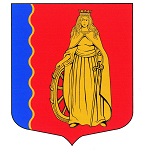 МУНИЦИПАЛЬНОЕ ОБРАЗОВАНИЕ«МУРИНСКОЕ ГОРОДСКОЕ ПОСЕЛЕНИЕ»ВСЕВОЛОЖСКОГО МУНИЦИПАЛЬНОГО РАЙОНАЛЕНИНГРАДСКОЙ ОБЛАСТИАДМИНИСТРАЦИЯПОСТАНОВЛЕНИЕ17.03.2023                                                                                           № 89   г. МуриноО внесении изменений в постановление администрации муниципального образования «Муринское городское поселение» Всеволожского муниципального района Ленинградской области от 31.10.2022г. № 334    «Об утверждении     маршрутных    карт    уборки территории МО «Муринское городское поселение» Всеволожского          муниципального          района Ленинградской области в зимний период 2022-2023гг.»В соответствии с Федеральными законами № 131-ФЗ от 06.10.2003 года «Об общих принципах организации местного самоуправления в Российской Федерации», № 7-ФЗ от 10.01.2002 года «Об охране окружающей среды», № 89-ФЗ от 24.06.1998 года «Об отходах производства и потребления», № 52-ФЗ от 30.03.1999 года «О санитарно-эпидемиологическом благополучии населения», № 196-ФЗ от 10.12.1995 года «О безопасности дорожного движения», № 257-ФЗ от 08.11.2007 года «Об автомобильных дорогах и дорожной деятельности в Российской Федерации», Постановление Правительства Ленинградской области № 27 от 23 июля 1998г. «Об утверждении правил содержания и обеспечения санитарного состояния территорий городских, сельских и других поселений Ленинградской области», решением Совета депутатов МО «Муринское сельское поселение» ВМР ЛО №4 от 06.02.2013г. «Об утверждении Правил благоустройства территории МО «Муринское сельское поселение» ВМР ЛО, Уставом муниципального образования «Муринское городское поселение» Всеволожского муниципального района Ленинградской области, в целях обеспечения санитарного содержания и организации уборки территории, повышения эффективности и безопасности функционирования автомобильных дорог местного значения, создания благоприятных, комфортных и безопасных условий для проживания населения на территории МО «Муринское городское поселение» ВМР ЛО администрация муниципального образования «Муринское городское поселение» Всеволожского муниципального района Ленинградской областиПОСТАНОВЛЯЕТ:Внести изменения в постановление администрации муниципального образования «Муринское городское поселение» Всеволожского муниципального района Ленинградской области от 31.10.2022г. №334 «Об утверждении маршрутных карт уборки территории муниципального образования «Муринское городское поселение» Всеволожского муниципального района Ленинградской области в зимний период 2022-2023 годов» изложив его в новой редакции.Данное постановление опубликовать на официальном сайте МО «Муринское городское поселение» Всеволожского муниципального района Ленинградской области.Настоящее постановление вступает в силу с момента его подписания.Контроль за исполнением настоящего постановления возложить на заместителя главы администрации Бекетова А.Н. Глава администрации    				 	                      А.Ю. Белов                                                                                                                                                                                                                             ПриложениеСОГЛАСОВАНО                                                                                                                                                                                         УТВЕРЖДЕНОДиректор МБУ «СРТ»                                                                                                                                                    постановлением администрации                                                                                                                                                                                МО «Муринское городское поселение»__________Е.А. Бобровская                                                                                                                          Всеволожского муниципального района Ленинградской областиот 17.03.2023  № 89Кадастровый квартал 47:07:0722001 Общая площадь уборки мкр. "Западный": 282 724 м.квВид покрытия: усовершенствованное покрытиеПериод уборки: зимнийМАРШРУТНАЯ КАРТА №1 первой очереди уборки улично-дорожной сети г.Мурино:Территория микрорайона «Западный» возле станции метро «Девяткино», бульвар Менделеева№ппПоследовательностьПротяженность, м Наименование операции1Начало маршрута: Территория микрорайона «Западный» возле станции метро «Девяткино» (Две дороги, пешеходные зоны)1202Распределение противогололедных материалов, плужно-щеточная снегоочистка дорожных покрытий, завершающее сгребание и сметание снега на проезжей части дорог                                                             Уборка крышек колодцев в обноске бордюрного камня                                       Ручная зачистка площадок остановок пассажирского транспорта от снежно-ледяных образований            Плужно-щеточная снегоочистка тротуаров Ручная очистка урн                          Погрузка и вывоз снега и мусора на полигоны ТБО2Конец маршрута: Бульвар Менделеева от пр. Авиаторов Балтики до Воронцовского бульвара (Две дороги, пешеходные зоны)1040Распределение противогололедных материалов, плужно-щеточная снегоочистка дорожных покрытий, завершающее сгребание и сметание снега на проезжей части дорог                                                             Уборка крышек колодцев в обноске бордюрного камня                                       Ручная зачистка площадок остановок пассажирского транспорта от снежно-ледяных образований            Плужно-щеточная снегоочистка тротуаров Ручная очистка урн                          Погрузка и вывоз снега и мусора на полигоны ТБО* В связи с погодными условиями и (или) необходимостью, возможны изменения маршрута и операций* В связи с погодными условиями и (или) необходимостью, возможны изменения маршрута и операций* В связи с погодными условиями и (или) необходимостью, возможны изменения маршрута и операций* В связи с погодными условиями и (или) необходимостью, возможны изменения маршрута и операцийМАРШРУТНАЯ КАРТА №1 первой очередиМАРШРУТНАЯ КАРТА №1 первой очередиМАРШРУТНАЯ КАРТА №1 первой очередиМАРШРУТНАЯ КАРТА №1 первой очередиМАРШРУТНАЯ КАРТА №1 первой очередиМАРШРУТНАЯ КАРТА №1 первой очередиМАРШРУТНАЯ КАРТА №1 первой очередиМАРШРУТНАЯ КАРТА №1 первой очереди уборки улично-дорожной сети г. Мурино: Территория микрорайона "Центральная и восточная часть" ул. Оборонная, ул. Лесная уборки улично-дорожной сети г. Мурино: Территория микрорайона "Центральная и восточная часть" ул. Оборонная, ул. Лесная уборки улично-дорожной сети г. Мурино: Территория микрорайона "Центральная и восточная часть" ул. Оборонная, ул. Лесная уборки улично-дорожной сети г. Мурино: Территория микрорайона "Центральная и восточная часть" ул. Оборонная, ул. Лесная уборки улично-дорожной сети г. Мурино: Территория микрорайона "Центральная и восточная часть" ул. Оборонная, ул. Лесная уборки улично-дорожной сети г. Мурино: Территория микрорайона "Центральная и восточная часть" ул. Оборонная, ул. Лесная уборки улично-дорожной сети г. Мурино: Территория микрорайона "Центральная и восточная часть" ул. Оборонная, ул. Лесная уборки улично-дорожной сети г. Мурино: Территория микрорайона "Центральная и восточная часть" ул. Оборонная, ул. Лесная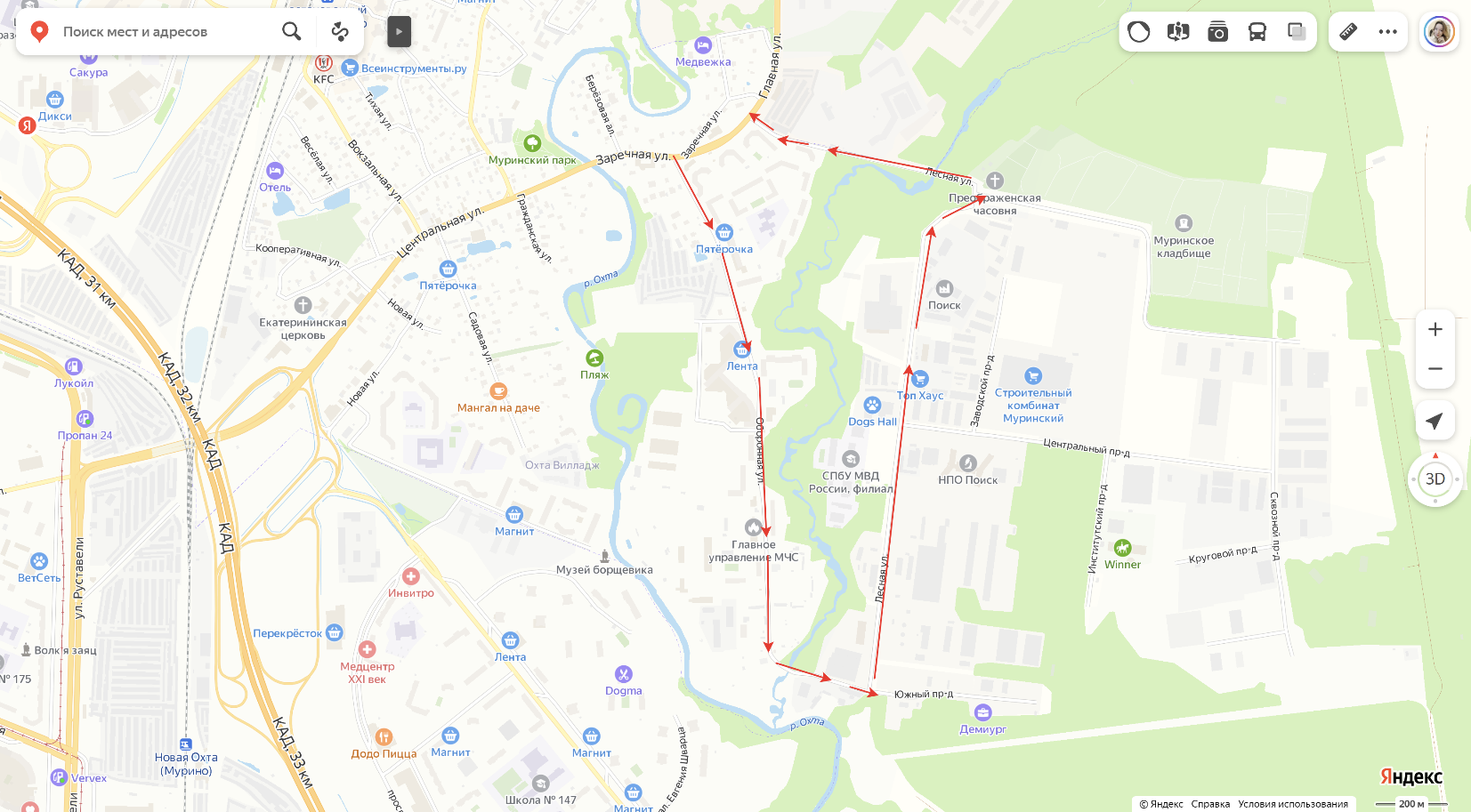 Кадастровый квартал 47:07:0722001Кадастровый квартал 47:07:0722001Кадастровый квартал 47:07:0722001Кадастровый квартал 47:07:0722001Кадастровый квартал 47:07:0722001Кадастровый квартал 47:07:0722001Кадастровый квартал 47:07:0722001Кадастровый квартал 47:07:0722001Вид покрытия: усовершенствованное покрытиеВид покрытия: усовершенствованное покрытиеВид покрытия: усовершенствованное покрытиеВид покрытия: усовершенствованное покрытиеВид покрытия: усовершенствованное покрытиеВид покрытия: усовершенствованное покрытиеВид покрытия: усовершенствованное покрытиеВид покрытия: усовершенствованное покрытиеОбщая площадь уборки мкр. "Центральная и восточная часть": 322 079 м.кв.Общая площадь уборки мкр. "Центральная и восточная часть": 322 079 м.кв.Общая площадь уборки мкр. "Центральная и восточная часть": 322 079 м.кв.Общая площадь уборки мкр. "Центральная и восточная часть": 322 079 м.кв.Общая площадь уборки мкр. "Центральная и восточная часть": 322 079 м.кв.Общая площадь уборки мкр. "Центральная и восточная часть": 322 079 м.кв.Общая площадь уборки мкр. "Центральная и восточная часть": 322 079 м.кв.Общая площадь уборки мкр. "Центральная и восточная часть": 322 079 м.кв.Период уборки: зимнийПериод уборки: зимнийПериод уборки: зимнийПериод уборки: зимнийПериод уборки: зимнийПериод уборки: зимнийПериод уборки: зимнийПериод уборки: зимний№ппПоследовательностьПоследовательностьПоследовательностьПротяженность, м Наименование операции1Начало маршрута: ул. Оборонная от Центральной ул. до Моста через Капральев ручейНачало маршрута: ул. Оборонная от Центральной ул. до Моста через Капральев ручейНачало маршрута: ул. Оборонная от Центральной ул. до Моста через Капральев ручей1410Распределение противогололедных материалов, плужно-щеточная снегоочистка дорожных покрытий, завершающее сгребание и сметание снега на проезжей части дорог. Уборка крышек колодцев в обноске бордюрного камня                                       Ручная зачистка площадок остановок пассажирского транспорта от снежно-ледяных образований                                  Плужно-щеточная снегоочистка тротуаров  Ручная очистка урн       Погрузка и вывоз снега и мусора на полигоны ТБО2Внутриквартальные проезды многоквартирных домов № 2, 4, 6, 8, 10,12, 14, 18, 20,22, 24 по Оборонной ул. Внутриквартальные проезды многоквартирных домов № 2, 4, 6, 8, 10,12, 14, 18, 20,22, 24 по Оборонной ул. Внутриквартальные проезды многоквартирных домов № 2, 4, 6, 8, 10,12, 14, 18, 20,22, 24 по Оборонной ул. 1425Распределение противогололедных материалов, плужно-щеточная снегоочистка дорожных покрытий, завершающее сгребание и сметание снега на проезжей части дорог. Уборка крышек колодцев в обноске бордюрного камня                                       Ручная зачистка площадок остановок пассажирского транспорта от снежно-ледяных образований                                  Плужно-щеточная снегоочистка тротуаров  Ручная очистка урн       Погрузка и вывоз снега и мусора на полигоны ТБО3Внутриквартальные проезды многоквартирных домов № 32, 36, 53, 55 по Оборонной ул.Внутриквартальные проезды многоквартирных домов № 32, 36, 53, 55 по Оборонной ул.Внутриквартальные проезды многоквартирных домов № 32, 36, 53, 55 по Оборонной ул.475Распределение противогололедных материалов, плужно-щеточная снегоочистка дорожных покрытий, завершающее сгребание и сметание снега на проезжей части дорог. Уборка крышек колодцев в обноске бордюрного камня                                       Ручная зачистка площадок остановок пассажирского транспорта от снежно-ледяных образований                                  Плужно-щеточная снегоочистка тротуаров  Ручная очистка урн       Погрузка и вывоз снега и мусора на полигоны ТБО4Конец маршрута: ул. Лесная от ул. Заречная до моста Капральев ручейКонец маршрута: ул. Лесная от ул. Заречная до моста Капральев ручейКонец маршрута: ул. Лесная от ул. Заречная до моста Капральев ручей2036Распределение противогололедных материалов, плужно-щеточная снегоочистка дорожных покрытий, завершающее сгребание и сметание снега на проезжей части дорог. Уборка крышек колодцев в обноске бордюрного камня                                       Ручная зачистка площадок остановок пассажирского транспорта от снежно-ледяных образований                                  Плужно-щеточная снегоочистка тротуаров  Ручная очистка урн       Погрузка и вывоз снега и мусора на полигоны ТБО* В связи с погодными условиями и (или) необходимостью, возможны изменения маршрута и операций* В связи с погодными условиями и (или) необходимостью, возможны изменения маршрута и операций* В связи с погодными условиями и (или) необходимостью, возможны изменения маршрута и операций* В связи с погодными условиями и (или) необходимостью, возможны изменения маршрута и операций* В связи с погодными условиями и (или) необходимостью, возможны изменения маршрута и операций* В связи с погодными условиями и (или) необходимостью, возможны изменения маршрута и операцийМАРШРУТНАЯ КАРТА №2 второй очередиМАРШРУТНАЯ КАРТА №2 второй очередиМАРШРУТНАЯ КАРТА №2 второй очередиМАРШРУТНАЯ КАРТА №2 второй очередиМАРШРУТНАЯ КАРТА №2 второй очередиМАРШРУТНАЯ КАРТА №2 второй очередиМАРШРУТНАЯ КАРТА №2 второй очередиМАРШРУТНАЯ КАРТА №2 второй очередиМАРШРУТНАЯ КАРТА №2 второй очереди уборки улично-дорожной сети г. Мурино: мкр. "Западный" Территория микрорайона «Западный» Охтинская аллея, Воронцовский бульвар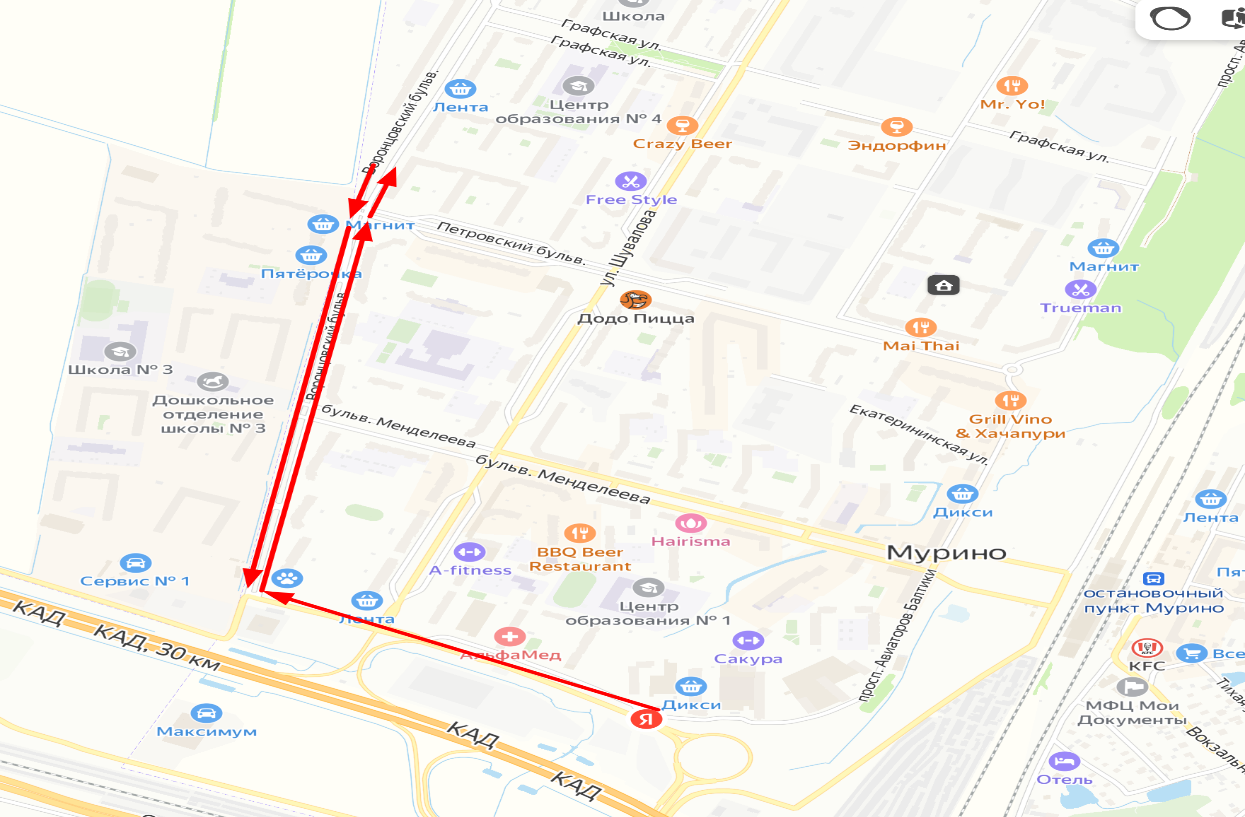  уборки улично-дорожной сети г. Мурино: мкр. "Западный" Территория микрорайона «Западный» Охтинская аллея, Воронцовский бульвар уборки улично-дорожной сети г. Мурино: мкр. "Западный" Территория микрорайона «Западный» Охтинская аллея, Воронцовский бульвар уборки улично-дорожной сети г. Мурино: мкр. "Западный" Территория микрорайона «Западный» Охтинская аллея, Воронцовский бульвар уборки улично-дорожной сети г. Мурино: мкр. "Западный" Территория микрорайона «Западный» Охтинская аллея, Воронцовский бульвар уборки улично-дорожной сети г. Мурино: мкр. "Западный" Территория микрорайона «Западный» Охтинская аллея, Воронцовский бульвар уборки улично-дорожной сети г. Мурино: мкр. "Западный" Территория микрорайона «Западный» Охтинская аллея, Воронцовский бульвар уборки улично-дорожной сети г. Мурино: мкр. "Западный" Территория микрорайона «Западный» Охтинская аллея, Воронцовский бульвар уборки улично-дорожной сети г. Мурино: мкр. "Западный" Территория микрорайона «Западный» Охтинская аллея, Воронцовский бульварКадастровый квартал 47:07:0722001Кадастровый квартал 47:07:0722001Кадастровый квартал 47:07:0722001Кадастровый квартал 47:07:0722001Кадастровый квартал 47:07:0722001Кадастровый квартал 47:07:0722001Кадастровый квартал 47:07:0722001Кадастровый квартал 47:07:0722001Кадастровый квартал 47:07:0722001Вид покрытия: усовершенствованное покрытиеВид покрытия: усовершенствованное покрытиеВид покрытия: усовершенствованное покрытиеВид покрытия: усовершенствованное покрытиеВид покрытия: усовершенствованное покрытиеВид покрытия: усовершенствованное покрытиеВид покрытия: усовершенствованное покрытиеВид покрытия: усовершенствованное покрытиеВид покрытия: усовершенствованное покрытиеОбщая площадь уборки мкр. "Западный": 282 724 м.кв.Общая площадь уборки мкр. "Западный": 282 724 м.кв.Общая площадь уборки мкр. "Западный": 282 724 м.кв.Общая площадь уборки мкр. "Западный": 282 724 м.кв.Общая площадь уборки мкр. "Западный": 282 724 м.кв.Общая площадь уборки мкр. "Западный": 282 724 м.кв.Общая площадь уборки мкр. "Западный": 282 724 м.кв.Общая площадь уборки мкр. "Западный": 282 724 м.кв.Общая площадь уборки мкр. "Западный": 282 724 м.кв.Период уборки: зимнийПериод уборки: зимнийПериод уборки: зимнийПериод уборки: зимнийПериод уборки: зимнийПериод уборки: зимнийПериод уборки: зимнийПериод уборки: зимнийПериод уборки: зимний№ппПоследовательностьПротяженность, мНаименование операцииНаименование операцииНаименование операцииНаименование операции1Начало маршрута: Охтинская аллея от кольцевого движения до Воронцовского бульвара740Распределение противогололедных материалов, плужно-щеточная снегоочистка дорожных покрытий, завершающее сгребание и сметание снега на проезжей части дорог                                                    Уборка крышек колодцев в обноске бордюрного камня                                       Ручная зачистка площадок остановок пассажирского транспорта от снежно-ледяных образований                                Плужно-щеточная снегоочистка тротуаров.  Ручная очистка урн. Погрузка и вывоз снега и мусора на полигоны ТБОРаспределение противогололедных материалов, плужно-щеточная снегоочистка дорожных покрытий, завершающее сгребание и сметание снега на проезжей части дорог                                                    Уборка крышек колодцев в обноске бордюрного камня                                       Ручная зачистка площадок остановок пассажирского транспорта от снежно-ледяных образований                                Плужно-щеточная снегоочистка тротуаров.  Ручная очистка урн. Погрузка и вывоз снега и мусора на полигоны ТБОРаспределение противогололедных материалов, плужно-щеточная снегоочистка дорожных покрытий, завершающее сгребание и сметание снега на проезжей части дорог                                                    Уборка крышек колодцев в обноске бордюрного камня                                       Ручная зачистка площадок остановок пассажирского транспорта от снежно-ледяных образований                                Плужно-щеточная снегоочистка тротуаров.  Ручная очистка урн. Погрузка и вывоз снега и мусора на полигоны ТБОРаспределение противогололедных материалов, плужно-щеточная снегоочистка дорожных покрытий, завершающее сгребание и сметание снега на проезжей части дорог                                                    Уборка крышек колодцев в обноске бордюрного камня                                       Ручная зачистка площадок остановок пассажирского транспорта от снежно-ледяных образований                                Плужно-щеточная снегоочистка тротуаров.  Ручная очистка урн. Погрузка и вывоз снега и мусора на полигоны ТБО2Конец маршрута: Воронцовский бульвар от Охтинской аллее до Воронцовского бульвара д.17 (Две дороги, пешеходные зоны)1200Распределение противогололедных материалов, плужно-щеточная снегоочистка дорожных покрытий, завершающее сгребание и сметание снега на проезжей части дорог                                                    Уборка крышек колодцев в обноске бордюрного камня                                       Ручная зачистка площадок остановок пассажирского транспорта от снежно-ледяных образований                                Плужно-щеточная снегоочистка тротуаров.  Ручная очистка урн. Погрузка и вывоз снега и мусора на полигоны ТБОРаспределение противогололедных материалов, плужно-щеточная снегоочистка дорожных покрытий, завершающее сгребание и сметание снега на проезжей части дорог                                                    Уборка крышек колодцев в обноске бордюрного камня                                       Ручная зачистка площадок остановок пассажирского транспорта от снежно-ледяных образований                                Плужно-щеточная снегоочистка тротуаров.  Ручная очистка урн. Погрузка и вывоз снега и мусора на полигоны ТБОРаспределение противогололедных материалов, плужно-щеточная снегоочистка дорожных покрытий, завершающее сгребание и сметание снега на проезжей части дорог                                                    Уборка крышек колодцев в обноске бордюрного камня                                       Ручная зачистка площадок остановок пассажирского транспорта от снежно-ледяных образований                                Плужно-щеточная снегоочистка тротуаров.  Ручная очистка урн. Погрузка и вывоз снега и мусора на полигоны ТБОРаспределение противогололедных материалов, плужно-щеточная снегоочистка дорожных покрытий, завершающее сгребание и сметание снега на проезжей части дорог                                                    Уборка крышек колодцев в обноске бордюрного камня                                       Ручная зачистка площадок остановок пассажирского транспорта от снежно-ледяных образований                                Плужно-щеточная снегоочистка тротуаров.  Ручная очистка урн. Погрузка и вывоз снега и мусора на полигоны ТБО* В связи с погодными условиями и (или) необходимостью, возможны изменения маршрута и операций* В связи с погодными условиями и (или) необходимостью, возможны изменения маршрута и операций* В связи с погодными условиями и (или) необходимостью, возможны изменения маршрута и операций* В связи с погодными условиями и (или) необходимостью, возможны изменения маршрута и операций* В связи с погодными условиями и (или) необходимостью, возможны изменения маршрута и операцийМАРШРУТНАЯ КАРТА №2 второй очередиМАРШРУТНАЯ КАРТА №2 второй очередиМАРШРУТНАЯ КАРТА №2 второй очередиМАРШРУТНАЯ КАРТА №2 второй очередиМАРШРУТНАЯ КАРТА №2 второй очередиМАРШРУТНАЯ КАРТА №2 второй очередиМАРШРУТНАЯ КАРТА №2 второй очередиМАРШРУТНАЯ КАРТА №2 второй очередиМАРШРУТНАЯ КАРТА №2 второй очереди уборки улично-дорожной сети г. Мурино: Территория микрорайона "Центральная и восточная часть": Привокзальная пл., ул. Вокзальная, проезд Бичурина, ул. Веселая, ул. Ясная, ул. Кооперативная. уборки улично-дорожной сети г. Мурино: Территория микрорайона "Центральная и восточная часть": Привокзальная пл., ул. Вокзальная, проезд Бичурина, ул. Веселая, ул. Ясная, ул. Кооперативная. уборки улично-дорожной сети г. Мурино: Территория микрорайона "Центральная и восточная часть": Привокзальная пл., ул. Вокзальная, проезд Бичурина, ул. Веселая, ул. Ясная, ул. Кооперативная. уборки улично-дорожной сети г. Мурино: Территория микрорайона "Центральная и восточная часть": Привокзальная пл., ул. Вокзальная, проезд Бичурина, ул. Веселая, ул. Ясная, ул. Кооперативная. уборки улично-дорожной сети г. Мурино: Территория микрорайона "Центральная и восточная часть": Привокзальная пл., ул. Вокзальная, проезд Бичурина, ул. Веселая, ул. Ясная, ул. Кооперативная. уборки улично-дорожной сети г. Мурино: Территория микрорайона "Центральная и восточная часть": Привокзальная пл., ул. Вокзальная, проезд Бичурина, ул. Веселая, ул. Ясная, ул. Кооперативная. уборки улично-дорожной сети г. Мурино: Территория микрорайона "Центральная и восточная часть": Привокзальная пл., ул. Вокзальная, проезд Бичурина, ул. Веселая, ул. Ясная, ул. Кооперативная. уборки улично-дорожной сети г. Мурино: Территория микрорайона "Центральная и восточная часть": Привокзальная пл., ул. Вокзальная, проезд Бичурина, ул. Веселая, ул. Ясная, ул. Кооперативная. уборки улично-дорожной сети г. Мурино: Территория микрорайона "Центральная и восточная часть": Привокзальная пл., ул. Вокзальная, проезд Бичурина, ул. Веселая, ул. Ясная, ул. Кооперативная.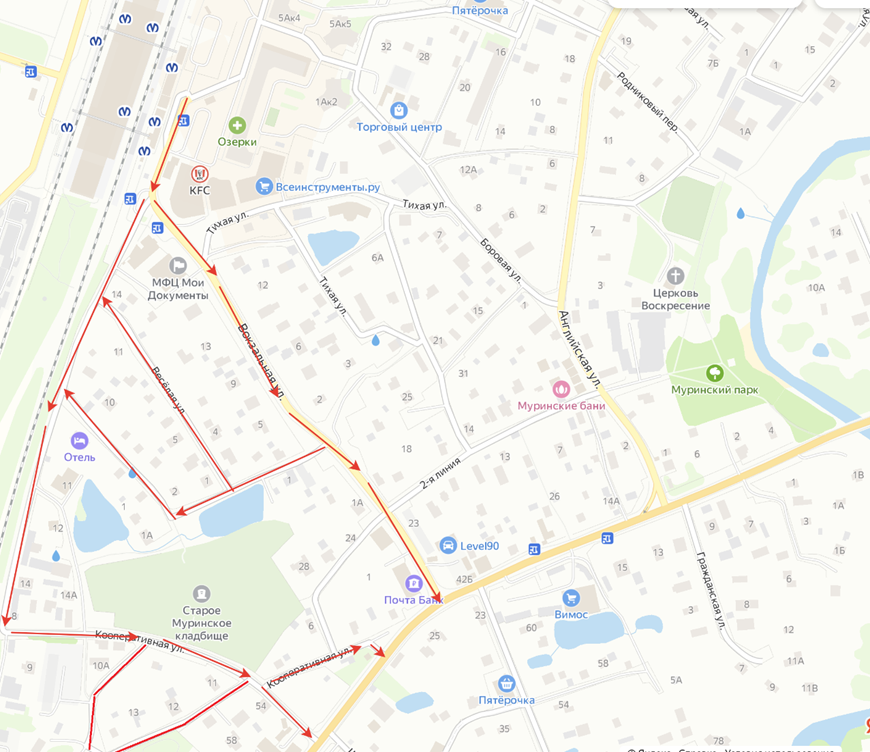 Кадастровый квартал 47:07:0722001Вид покрытия: усовершенствованное покрытиеОбщая площадь уборки мкр. "Центральная и восточная часть": 322 079 м.кв.Кадастровый квартал 47:07:0722001Вид покрытия: усовершенствованное покрытиеОбщая площадь уборки мкр. "Центральная и восточная часть": 322 079 м.кв.Кадастровый квартал 47:07:0722001Вид покрытия: усовершенствованное покрытиеОбщая площадь уборки мкр. "Центральная и восточная часть": 322 079 м.кв.Кадастровый квартал 47:07:0722001Вид покрытия: усовершенствованное покрытиеОбщая площадь уборки мкр. "Центральная и восточная часть": 322 079 м.кв.Кадастровый квартал 47:07:0722001Вид покрытия: усовершенствованное покрытиеОбщая площадь уборки мкр. "Центральная и восточная часть": 322 079 м.кв.Кадастровый квартал 47:07:0722001Вид покрытия: усовершенствованное покрытиеОбщая площадь уборки мкр. "Центральная и восточная часть": 322 079 м.кв.Кадастровый квартал 47:07:0722001Вид покрытия: усовершенствованное покрытиеОбщая площадь уборки мкр. "Центральная и восточная часть": 322 079 м.кв.Кадастровый квартал 47:07:0722001Вид покрытия: усовершенствованное покрытиеОбщая площадь уборки мкр. "Центральная и восточная часть": 322 079 м.кв.Кадастровый квартал 47:07:0722001Вид покрытия: усовершенствованное покрытиеОбщая площадь уборки мкр. "Центральная и восточная часть": 322 079 м.кв.Период уборки: зимнийПериод уборки: зимнийПериод уборки: зимнийПериод уборки: зимнийПериод уборки: зимнийПериод уборки: зимнийПериод уборки: зимнийПериод уборки: зимнийПериод уборки: зимний№ппПоследовательностьПротяженность, м Наименование операцииНаименование операцииНаименование операцииНаименование операции1Начало маршрута: Привокзальная пл. (территория у метро Девяткино)9602Распределение противогололедных материалов, плужно-щеточная снегоочистка дорожных покрытий, завершающее сгребание и сметание снега на проезжей части дорог. Уборка крышек колодцев в обноске бордюрного камня. Ручная зачистка площадок остановок пассажирского транспорта от снежно-ледяных образований                                  Плужно-щеточная снегоочистка тротуаров  Ручная очистка урн                            Погрузка и вывоз снега и мусора на полигоны ТБОРаспределение противогололедных материалов, плужно-щеточная снегоочистка дорожных покрытий, завершающее сгребание и сметание снега на проезжей части дорог. Уборка крышек колодцев в обноске бордюрного камня. Ручная зачистка площадок остановок пассажирского транспорта от снежно-ледяных образований                                  Плужно-щеточная снегоочистка тротуаров  Ручная очистка урн                            Погрузка и вывоз снега и мусора на полигоны ТБОРаспределение противогололедных материалов, плужно-щеточная снегоочистка дорожных покрытий, завершающее сгребание и сметание снега на проезжей части дорог. Уборка крышек колодцев в обноске бордюрного камня. Ручная зачистка площадок остановок пассажирского транспорта от снежно-ледяных образований                                  Плужно-щеточная снегоочистка тротуаров  Ручная очистка урн                            Погрузка и вывоз снега и мусора на полигоны ТБОРаспределение противогололедных материалов, плужно-щеточная снегоочистка дорожных покрытий, завершающее сгребание и сметание снега на проезжей части дорог. Уборка крышек колодцев в обноске бордюрного камня. Ручная зачистка площадок остановок пассажирского транспорта от снежно-ледяных образований                                  Плужно-щеточная снегоочистка тротуаров  Ручная очистка урн                            Погрузка и вывоз снега и мусора на полигоны ТБО2ул. Вокзальная от Привокзальной пл. до ул. Центральная 7060Распределение противогололедных материалов, плужно-щеточная снегоочистка дорожных покрытий, завершающее сгребание и сметание снега на проезжей части дорог. Уборка крышек колодцев в обноске бордюрного камня. Ручная зачистка площадок остановок пассажирского транспорта от снежно-ледяных образований                                  Плужно-щеточная снегоочистка тротуаров  Ручная очистка урн                            Погрузка и вывоз снега и мусора на полигоны ТБОРаспределение противогололедных материалов, плужно-щеточная снегоочистка дорожных покрытий, завершающее сгребание и сметание снега на проезжей части дорог. Уборка крышек колодцев в обноске бордюрного камня. Ручная зачистка площадок остановок пассажирского транспорта от снежно-ледяных образований                                  Плужно-щеточная снегоочистка тротуаров  Ручная очистка урн                            Погрузка и вывоз снега и мусора на полигоны ТБОРаспределение противогололедных материалов, плужно-щеточная снегоочистка дорожных покрытий, завершающее сгребание и сметание снега на проезжей части дорог. Уборка крышек колодцев в обноске бордюрного камня. Ручная зачистка площадок остановок пассажирского транспорта от снежно-ледяных образований                                  Плужно-щеточная снегоочистка тротуаров  Ручная очистка урн                            Погрузка и вывоз снега и мусора на полигоны ТБОРаспределение противогололедных материалов, плужно-щеточная снегоочистка дорожных покрытий, завершающее сгребание и сметание снега на проезжей части дорог. Уборка крышек колодцев в обноске бордюрного камня. Ручная зачистка площадок остановок пассажирского транспорта от снежно-ледяных образований                                  Плужно-щеточная снегоочистка тротуаров  Ручная очистка урн                            Погрузка и вывоз снега и мусора на полигоны ТБО3ул. Ясная, ул. Веселая 4295Распределение противогололедных материалов, плужно-щеточная снегоочистка дорожных покрытий, завершающее сгребание и сметание снега на проезжей части дорог. Уборка крышек колодцев в обноске бордюрного камня. Ручная зачистка площадок остановок пассажирского транспорта от снежно-ледяных образований                                  Плужно-щеточная снегоочистка тротуаров  Ручная очистка урн                            Погрузка и вывоз снега и мусора на полигоны ТБОРаспределение противогололедных материалов, плужно-щеточная снегоочистка дорожных покрытий, завершающее сгребание и сметание снега на проезжей части дорог. Уборка крышек колодцев в обноске бордюрного камня. Ручная зачистка площадок остановок пассажирского транспорта от снежно-ледяных образований                                  Плужно-щеточная снегоочистка тротуаров  Ручная очистка урн                            Погрузка и вывоз снега и мусора на полигоны ТБОРаспределение противогололедных материалов, плужно-щеточная снегоочистка дорожных покрытий, завершающее сгребание и сметание снега на проезжей части дорог. Уборка крышек колодцев в обноске бордюрного камня. Ручная зачистка площадок остановок пассажирского транспорта от снежно-ледяных образований                                  Плужно-щеточная снегоочистка тротуаров  Ручная очистка урн                            Погрузка и вывоз снега и мусора на полигоны ТБОРаспределение противогололедных материалов, плужно-щеточная снегоочистка дорожных покрытий, завершающее сгребание и сметание снега на проезжей части дорог. Уборка крышек колодцев в обноске бордюрного камня. Ручная зачистка площадок остановок пассажирского транспорта от снежно-ледяных образований                                  Плужно-щеточная снегоочистка тротуаров  Ручная очистка урн                            Погрузка и вывоз снега и мусора на полигоны ТБО4Конец маршрута: проезд Бичурина далее ул. Кооперативная до ул. Центральная6470Распределение противогололедных материалов, плужно-щеточная снегоочистка дорожных покрытий, завершающее сгребание и сметание снега на проезжей части дорог. Уборка крышек колодцев в обноске бордюрного камня. Ручная зачистка площадок остановок пассажирского транспорта от снежно-ледяных образований                                  Плужно-щеточная снегоочистка тротуаров  Ручная очистка урн                            Погрузка и вывоз снега и мусора на полигоны ТБОРаспределение противогололедных материалов, плужно-щеточная снегоочистка дорожных покрытий, завершающее сгребание и сметание снега на проезжей части дорог. Уборка крышек колодцев в обноске бордюрного камня. Ручная зачистка площадок остановок пассажирского транспорта от снежно-ледяных образований                                  Плужно-щеточная снегоочистка тротуаров  Ручная очистка урн                            Погрузка и вывоз снега и мусора на полигоны ТБОРаспределение противогололедных материалов, плужно-щеточная снегоочистка дорожных покрытий, завершающее сгребание и сметание снега на проезжей части дорог. Уборка крышек колодцев в обноске бордюрного камня. Ручная зачистка площадок остановок пассажирского транспорта от снежно-ледяных образований                                  Плужно-щеточная снегоочистка тротуаров  Ручная очистка урн                            Погрузка и вывоз снега и мусора на полигоны ТБОРаспределение противогололедных материалов, плужно-щеточная снегоочистка дорожных покрытий, завершающее сгребание и сметание снега на проезжей части дорог. Уборка крышек колодцев в обноске бордюрного камня. Ручная зачистка площадок остановок пассажирского транспорта от снежно-ледяных образований                                  Плужно-щеточная снегоочистка тротуаров  Ручная очистка урн                            Погрузка и вывоз снега и мусора на полигоны ТБО* В связи с погодными условиями и (или) необходимостью, возможны изменения маршрута и операций* В связи с погодными условиями и (или) необходимостью, возможны изменения маршрута и операций* В связи с погодными условиями и (или) необходимостью, возможны изменения маршрута и операций* В связи с погодными условиями и (или) необходимостью, возможны изменения маршрута и операций* В связи с погодными условиями и (или) необходимостью, возможны изменения маршрута и операцийМАРШРУТНАЯ КАРТА №3 третьей очереди уборкиМАРШРУТНАЯ КАРТА №3 третьей очереди уборкиМАРШРУТНАЯ КАРТА №3 третьей очереди уборкиМАРШРУТНАЯ КАРТА №3 третьей очереди уборкиМАРШРУТНАЯ КАРТА №3 третьей очереди уборкиМАРШРУТНАЯ КАРТА №3 третьей очереди уборкиМАРШРУТНАЯ КАРТА №3 третьей очереди уборкиМАРШРУТНАЯ КАРТА №3 третьей очереди уборкиМАРШРУТНАЯ КАРТА №3 третьей очереди уборки уборки улично-дорожной сети г. Мурино: Территория микрорайона «Западный» ул. Шувалова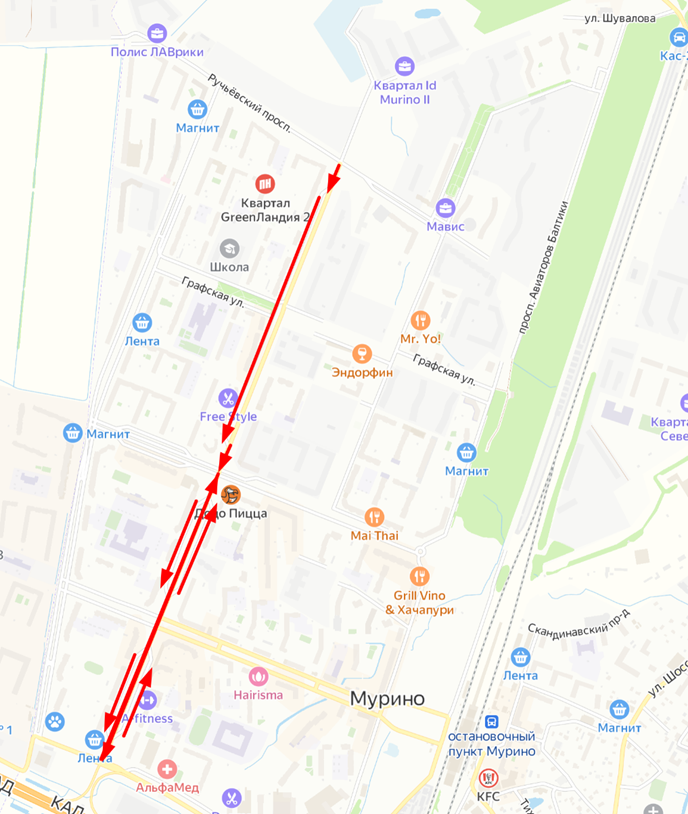  уборки улично-дорожной сети г. Мурино: Территория микрорайона «Западный» ул. Шувалова уборки улично-дорожной сети г. Мурино: Территория микрорайона «Западный» ул. Шувалова уборки улично-дорожной сети г. Мурино: Территория микрорайона «Западный» ул. Шувалова уборки улично-дорожной сети г. Мурино: Территория микрорайона «Западный» ул. Шувалова уборки улично-дорожной сети г. Мурино: Территория микрорайона «Западный» ул. Шувалова уборки улично-дорожной сети г. Мурино: Территория микрорайона «Западный» ул. Шувалова уборки улично-дорожной сети г. Мурино: Территория микрорайона «Западный» ул. Шувалова уборки улично-дорожной сети г. Мурино: Территория микрорайона «Западный» ул. ШуваловаКадастровый квартал 47:07:0722001Кадастровый квартал 47:07:0722001Кадастровый квартал 47:07:0722001Кадастровый квартал 47:07:0722001Кадастровый квартал 47:07:0722001Кадастровый квартал 47:07:0722001Кадастровый квартал 47:07:0722001Кадастровый квартал 47:07:0722001Кадастровый квартал 47:07:0722001Вид покрытия: усовершенствованное покрытиеВид покрытия: усовершенствованное покрытиеВид покрытия: усовершенствованное покрытиеВид покрытия: усовершенствованное покрытиеВид покрытия: усовершенствованное покрытиеВид покрытия: усовершенствованное покрытиеВид покрытия: усовершенствованное покрытиеВид покрытия: усовершенствованное покрытиеВид покрытия: усовершенствованное покрытиеОбщая площадь уборки мкр. "Западный": 282 724 м.кв.Общая площадь уборки мкр. "Западный": 282 724 м.кв.Общая площадь уборки мкр. "Западный": 282 724 м.кв.Общая площадь уборки мкр. "Западный": 282 724 м.кв.Общая площадь уборки мкр. "Западный": 282 724 м.кв.Общая площадь уборки мкр. "Западный": 282 724 м.кв.Общая площадь уборки мкр. "Западный": 282 724 м.кв.Общая площадь уборки мкр. "Западный": 282 724 м.кв.Общая площадь уборки мкр. "Западный": 282 724 м.кв.Период уборки: зимнийПериод уборки: зимнийПериод уборки: зимнийПериод уборки: зимнийПериод уборки: зимнийПериод уборки: зимнийПериод уборки: зимнийПериод уборки: зимнийПериод уборки: зимний№ппПоследовательностьПротяженность, м Наименование операцииНаименование операцииНаименование операцииНаименование операции1Начало маршрута: ул. Шувалова от Охтинской аллее до Петровского бульвара909Распределение противогололедных материалов, плужно-щеточная снегоочистка дорожных покрытий, завершающее сгребание и сметание снега на проезжей части дорог                                                    Уборка крышек колодцев в обноске бордюрного камня                                       Ручная зачистка площадок остановок пассажирского транспорта от снежно-ледяных образований                                Плужно-щеточная снегоочистка тротуаров  Ручная очистка урн        Погрузка и вывоз снега и мусора на полигоны ТБОРаспределение противогололедных материалов, плужно-щеточная снегоочистка дорожных покрытий, завершающее сгребание и сметание снега на проезжей части дорог                                                    Уборка крышек колодцев в обноске бордюрного камня                                       Ручная зачистка площадок остановок пассажирского транспорта от снежно-ледяных образований                                Плужно-щеточная снегоочистка тротуаров  Ручная очистка урн        Погрузка и вывоз снега и мусора на полигоны ТБОРаспределение противогололедных материалов, плужно-щеточная снегоочистка дорожных покрытий, завершающее сгребание и сметание снега на проезжей части дорог                                                    Уборка крышек колодцев в обноске бордюрного камня                                       Ручная зачистка площадок остановок пассажирского транспорта от снежно-ледяных образований                                Плужно-щеточная снегоочистка тротуаров  Ручная очистка урн        Погрузка и вывоз снега и мусора на полигоны ТБОРаспределение противогололедных материалов, плужно-щеточная снегоочистка дорожных покрытий, завершающее сгребание и сметание снега на проезжей части дорог                                                    Уборка крышек колодцев в обноске бордюрного камня                                       Ручная зачистка площадок остановок пассажирского транспорта от снежно-ледяных образований                                Плужно-щеточная снегоочистка тротуаров  Ручная очистка урн        Погрузка и вывоз снега и мусора на полигоны ТБО2далее ул. Шувалова от Петровского бульвара в сторону ул. Графская (Краски Лета)180Распределение противогололедных материалов, плужно-щеточная снегоочистка дорожных покрытий, завершающее сгребание и сметание снега на проезжей части дорог                                                    Уборка крышек колодцев в обноске бордюрного камня                                       Ручная зачистка площадок остановок пассажирского транспорта от снежно-ледяных образований                                Плужно-щеточная снегоочистка тротуаров  Ручная очистка урн        Погрузка и вывоз снега и мусора на полигоны ТБОРаспределение противогололедных материалов, плужно-щеточная снегоочистка дорожных покрытий, завершающее сгребание и сметание снега на проезжей части дорог                                                    Уборка крышек колодцев в обноске бордюрного камня                                       Ручная зачистка площадок остановок пассажирского транспорта от снежно-ледяных образований                                Плужно-щеточная снегоочистка тротуаров  Ручная очистка урн        Погрузка и вывоз снега и мусора на полигоны ТБОРаспределение противогололедных материалов, плужно-щеточная снегоочистка дорожных покрытий, завершающее сгребание и сметание снега на проезжей части дорог                                                    Уборка крышек колодцев в обноске бордюрного камня                                       Ручная зачистка площадок остановок пассажирского транспорта от снежно-ледяных образований                                Плужно-щеточная снегоочистка тротуаров  Ручная очистка урн        Погрузка и вывоз снега и мусора на полигоны ТБОРаспределение противогололедных материалов, плужно-щеточная снегоочистка дорожных покрытий, завершающее сгребание и сметание снега на проезжей части дорог                                                    Уборка крышек колодцев в обноске бордюрного камня                                       Ручная зачистка площадок остановок пассажирского транспорта от снежно-ледяных образований                                Плужно-щеточная снегоочистка тротуаров  Ручная очистка урн        Погрузка и вывоз снега и мусора на полигоны ТБО3Конец маршрута: ул. Шувалова от Графской ул. до Ручьевского пр.455Распределение противогололедных материалов, плужно-щеточная снегоочистка дорожных покрытий, завершающее сгребание и сметание снега на проезжей части дорог                                                    Уборка крышек колодцев в обноске бордюрного камня                                       Ручная зачистка площадок остановок пассажирского транспорта от снежно-ледяных образований                                Плужно-щеточная снегоочистка тротуаров  Ручная очистка урн        Погрузка и вывоз снега и мусора на полигоны ТБОРаспределение противогололедных материалов, плужно-щеточная снегоочистка дорожных покрытий, завершающее сгребание и сметание снега на проезжей части дорог                                                    Уборка крышек колодцев в обноске бордюрного камня                                       Ручная зачистка площадок остановок пассажирского транспорта от снежно-ледяных образований                                Плужно-щеточная снегоочистка тротуаров  Ручная очистка урн        Погрузка и вывоз снега и мусора на полигоны ТБОРаспределение противогололедных материалов, плужно-щеточная снегоочистка дорожных покрытий, завершающее сгребание и сметание снега на проезжей части дорог                                                    Уборка крышек колодцев в обноске бордюрного камня                                       Ручная зачистка площадок остановок пассажирского транспорта от снежно-ледяных образований                                Плужно-щеточная снегоочистка тротуаров  Ручная очистка урн        Погрузка и вывоз снега и мусора на полигоны ТБОРаспределение противогололедных материалов, плужно-щеточная снегоочистка дорожных покрытий, завершающее сгребание и сметание снега на проезжей части дорог                                                    Уборка крышек колодцев в обноске бордюрного камня                                       Ручная зачистка площадок остановок пассажирского транспорта от снежно-ледяных образований                                Плужно-щеточная снегоочистка тротуаров  Ручная очистка урн        Погрузка и вывоз снега и мусора на полигоны ТБО* В связи с погодными условиями и (или) необходимостью, возможны изменения маршрута и операций* В связи с погодными условиями и (или) необходимостью, возможны изменения маршрута и операций* В связи с погодными условиями и (или) необходимостью, возможны изменения маршрута и операций* В связи с погодными условиями и (или) необходимостью, возможны изменения маршрута и операций* В связи с погодными условиями и (или) необходимостью, возможны изменения маршрута и операцийМАРШРУТНАЯ КАРТА №3 третьей очередиМАРШРУТНАЯ КАРТА №3 третьей очередиМАРШРУТНАЯ КАРТА №3 третьей очередиМАРШРУТНАЯ КАРТА №3 третьей очередиМАРШРУТНАЯ КАРТА №3 третьей очередиМАРШРУТНАЯ КАРТА №3 третьей очередиМАРШРУТНАЯ КАРТА №3 третьей очередиМАРШРУТНАЯ КАРТА №3 третьей очередиМАРШРУТНАЯ КАРТА №3 третьей очереди уборки улично-дорожной сети г. Мурино: Территория микрорайона "Центральная и восточная часть": ул. Садовая, ул. Школьная, ул. Новая.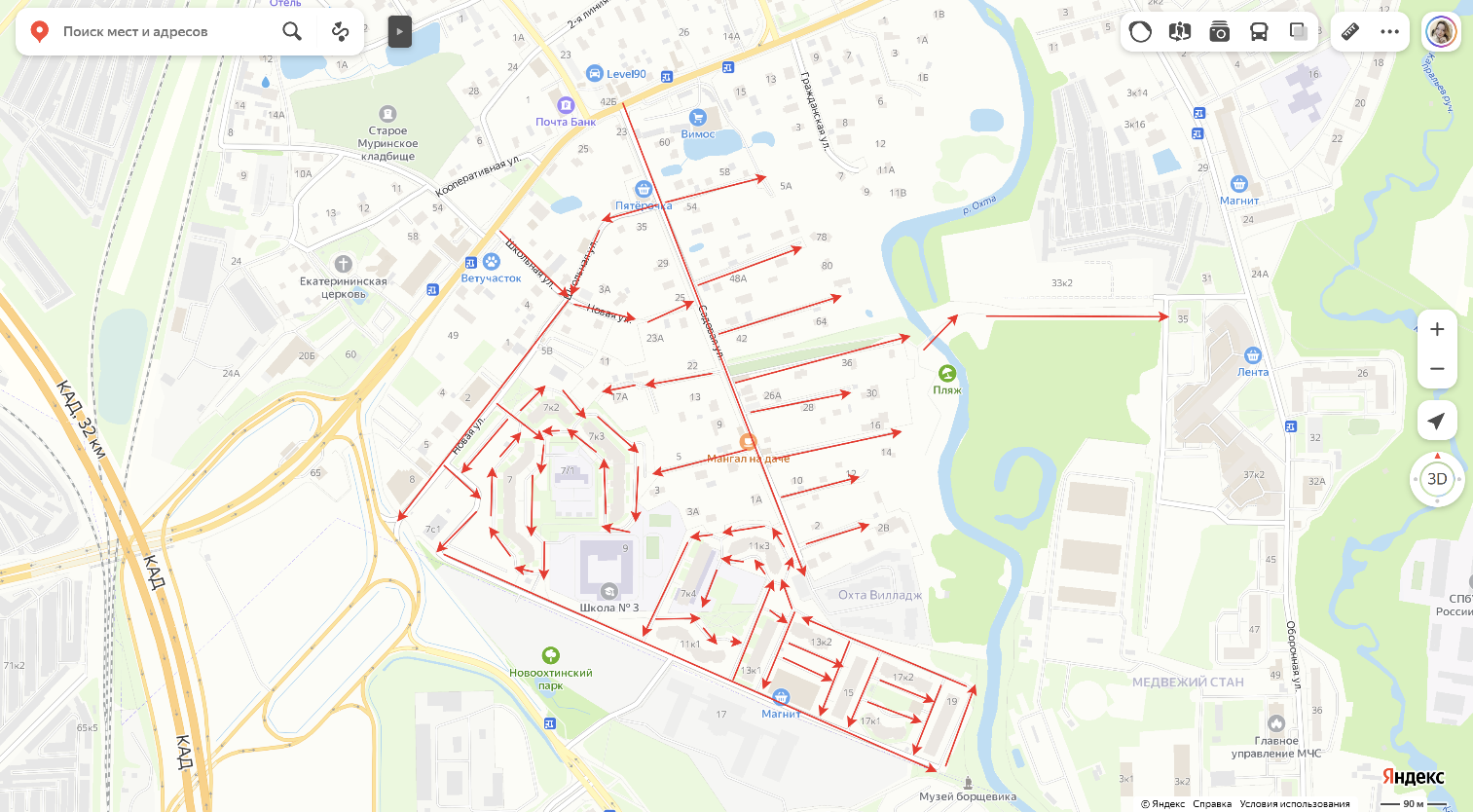  уборки улично-дорожной сети г. Мурино: Территория микрорайона "Центральная и восточная часть": ул. Садовая, ул. Школьная, ул. Новая. уборки улично-дорожной сети г. Мурино: Территория микрорайона "Центральная и восточная часть": ул. Садовая, ул. Школьная, ул. Новая. уборки улично-дорожной сети г. Мурино: Территория микрорайона "Центральная и восточная часть": ул. Садовая, ул. Школьная, ул. Новая. уборки улично-дорожной сети г. Мурино: Территория микрорайона "Центральная и восточная часть": ул. Садовая, ул. Школьная, ул. Новая. уборки улично-дорожной сети г. Мурино: Территория микрорайона "Центральная и восточная часть": ул. Садовая, ул. Школьная, ул. Новая. уборки улично-дорожной сети г. Мурино: Территория микрорайона "Центральная и восточная часть": ул. Садовая, ул. Школьная, ул. Новая. уборки улично-дорожной сети г. Мурино: Территория микрорайона "Центральная и восточная часть": ул. Садовая, ул. Школьная, ул. Новая. уборки улично-дорожной сети г. Мурино: Территория микрорайона "Центральная и восточная часть": ул. Садовая, ул. Школьная, ул. Новая.Кадастровый квартал 47:07:0722001Кадастровый квартал 47:07:0722001Кадастровый квартал 47:07:0722001Кадастровый квартал 47:07:0722001Кадастровый квартал 47:07:0722001Кадастровый квартал 47:07:0722001Кадастровый квартал 47:07:0722001Кадастровый квартал 47:07:0722001Кадастровый квартал 47:07:0722001Вид покрытия: усовершенствованное покрытиеВид покрытия: усовершенствованное покрытиеВид покрытия: усовершенствованное покрытиеВид покрытия: усовершенствованное покрытиеВид покрытия: усовершенствованное покрытиеВид покрытия: усовершенствованное покрытиеВид покрытия: усовершенствованное покрытиеВид покрытия: усовершенствованное покрытиеВид покрытия: усовершенствованное покрытиеОбщая площадь уборки мкр. "Центральная и восточная часть": 322 079  м.кв.Общая площадь уборки мкр. "Центральная и восточная часть": 322 079  м.кв.Общая площадь уборки мкр. "Центральная и восточная часть": 322 079  м.кв.Общая площадь уборки мкр. "Центральная и восточная часть": 322 079  м.кв.Общая площадь уборки мкр. "Центральная и восточная часть": 322 079  м.кв.Общая площадь уборки мкр. "Центральная и восточная часть": 322 079  м.кв.Общая площадь уборки мкр. "Центральная и восточная часть": 322 079  м.кв.Общая площадь уборки мкр. "Центральная и восточная часть": 322 079  м.кв.Общая площадь уборки мкр. "Центральная и восточная часть": 322 079  м.кв.Период уборки: зимнийПериод уборки: зимнийПериод уборки: зимнийПериод уборки: зимнийПериод уборки: зимнийПериод уборки: зимнийПериод уборки: зимнийПериод уборки: зимнийПериод уборки: зимний№ппПоследовательностьПротяженность, м Наименование операцииНаименование операцииНаименование операцииНаименование операции1Начало маршрута: ул. Садовая от ул. Центральная до ул. Новая (Внутриквартальные проезды к частным домам) 10105Распределение противогололедных материалов, плужно-щеточная снегоочистка дорожных покрытий, завершающее сгребание и сметание снега на проезжей части дорог                                                    Уборка крышек колодцев в обноске бордюрного камня                                     Ручная зачистка площадок остановок пассажирского транспорта от снежно-ледяных образований                              Плужно-щеточная снегоочистка тротуаров  Ручная очистка урн                              Погрузка и вывоз снега и мусора на полигоны ТБОРаспределение противогололедных материалов, плужно-щеточная снегоочистка дорожных покрытий, завершающее сгребание и сметание снега на проезжей части дорог                                                    Уборка крышек колодцев в обноске бордюрного камня                                     Ручная зачистка площадок остановок пассажирского транспорта от снежно-ледяных образований                              Плужно-щеточная снегоочистка тротуаров  Ручная очистка урн                              Погрузка и вывоз снега и мусора на полигоны ТБОРаспределение противогололедных материалов, плужно-щеточная снегоочистка дорожных покрытий, завершающее сгребание и сметание снега на проезжей части дорог                                                    Уборка крышек колодцев в обноске бордюрного камня                                     Ручная зачистка площадок остановок пассажирского транспорта от снежно-ледяных образований                              Плужно-щеточная снегоочистка тротуаров  Ручная очистка урн                              Погрузка и вывоз снега и мусора на полигоны ТБОРаспределение противогололедных материалов, плужно-щеточная снегоочистка дорожных покрытий, завершающее сгребание и сметание снега на проезжей части дорог                                                    Уборка крышек колодцев в обноске бордюрного камня                                     Ручная зачистка площадок остановок пассажирского транспорта от снежно-ледяных образований                              Плужно-щеточная снегоочистка тротуаров  Ручная очистка урн                              Погрузка и вывоз снега и мусора на полигоны ТБО2ул. Школьная от ул. Садовая до ул. Новая 2078Распределение противогололедных материалов, плужно-щеточная снегоочистка дорожных покрытий, завершающее сгребание и сметание снега на проезжей части дорог                                                    Уборка крышек колодцев в обноске бордюрного камня                                     Ручная зачистка площадок остановок пассажирского транспорта от снежно-ледяных образований                              Плужно-щеточная снегоочистка тротуаров  Ручная очистка урн                              Погрузка и вывоз снега и мусора на полигоны ТБОРаспределение противогололедных материалов, плужно-щеточная снегоочистка дорожных покрытий, завершающее сгребание и сметание снега на проезжей части дорог                                                    Уборка крышек колодцев в обноске бордюрного камня                                     Ручная зачистка площадок остановок пассажирского транспорта от снежно-ледяных образований                              Плужно-щеточная снегоочистка тротуаров  Ручная очистка урн                              Погрузка и вывоз снега и мусора на полигоны ТБОРаспределение противогололедных материалов, плужно-щеточная снегоочистка дорожных покрытий, завершающее сгребание и сметание снега на проезжей части дорог                                                    Уборка крышек колодцев в обноске бордюрного камня                                     Ручная зачистка площадок остановок пассажирского транспорта от снежно-ледяных образований                              Плужно-щеточная снегоочистка тротуаров  Ручная очистка урн                              Погрузка и вывоз снега и мусора на полигоны ТБОРаспределение противогололедных материалов, плужно-щеточная снегоочистка дорожных покрытий, завершающее сгребание и сметание снега на проезжей части дорог                                                    Уборка крышек колодцев в обноске бордюрного камня                                     Ручная зачистка площадок остановок пассажирского транспорта от снежно-ледяных образований                              Плужно-щеточная снегоочистка тротуаров  Ручная очистка урн                              Погрузка и вывоз снега и мусора на полигоны ТБО3Конец маршрута: ул. Новая от ул. Школьная до дома 19 (Проезды внутриквартальные ЖК «Новое Мурино») 69975Распределение противогололедных материалов, плужно-щеточная снегоочистка дорожных покрытий, завершающее сгребание и сметание снега на проезжей части дорог                                                    Уборка крышек колодцев в обноске бордюрного камня                                     Ручная зачистка площадок остановок пассажирского транспорта от снежно-ледяных образований                              Плужно-щеточная снегоочистка тротуаров  Ручная очистка урн                              Погрузка и вывоз снега и мусора на полигоны ТБОРаспределение противогололедных материалов, плужно-щеточная снегоочистка дорожных покрытий, завершающее сгребание и сметание снега на проезжей части дорог                                                    Уборка крышек колодцев в обноске бордюрного камня                                     Ручная зачистка площадок остановок пассажирского транспорта от снежно-ледяных образований                              Плужно-щеточная снегоочистка тротуаров  Ручная очистка урн                              Погрузка и вывоз снега и мусора на полигоны ТБОРаспределение противогололедных материалов, плужно-щеточная снегоочистка дорожных покрытий, завершающее сгребание и сметание снега на проезжей части дорог                                                    Уборка крышек колодцев в обноске бордюрного камня                                     Ручная зачистка площадок остановок пассажирского транспорта от снежно-ледяных образований                              Плужно-щеточная снегоочистка тротуаров  Ручная очистка урн                              Погрузка и вывоз снега и мусора на полигоны ТБОРаспределение противогололедных материалов, плужно-щеточная снегоочистка дорожных покрытий, завершающее сгребание и сметание снега на проезжей части дорог                                                    Уборка крышек колодцев в обноске бордюрного камня                                     Ручная зачистка площадок остановок пассажирского транспорта от снежно-ледяных образований                              Плужно-щеточная снегоочистка тротуаров  Ручная очистка урн                              Погрузка и вывоз снега и мусора на полигоны ТБО* В связи с погодными условиями и (или) необходимостью, возможны изменения маршрута и операций* В связи с погодными условиями и (или) необходимостью, возможны изменения маршрута и операций* В связи с погодными условиями и (или) необходимостью, возможны изменения маршрута и операций* В связи с погодными условиями и (или) необходимостью, возможны изменения маршрута и операций* В связи с погодными условиями и (или) необходимостью, возможны изменения маршрута и операцийМАРШРУТНАЯ КАРТА №4 четвертой очередиМАРШРУТНАЯ КАРТА №4 четвертой очередиМАРШРУТНАЯ КАРТА №4 четвертой очередиМАРШРУТНАЯ КАРТА №4 четвертой очередиМАРШРУТНАЯ КАРТА №4 четвертой очередиМАРШРУТНАЯ КАРТА №4 четвертой очередиМАРШРУТНАЯ КАРТА №4 четвертой очередиМАРШРУТНАЯ КАРТА №4 четвертой очередиМАРШРУТНАЯ КАРТА №4 четвертой очередиМАРШРУТНАЯ КАРТА №4 четвертой очередиМАРШРУТНАЯ КАРТА №4 четвертой очередиМАРШРУТНАЯ КАРТА №4 четвертой очередиМАРШРУТНАЯ КАРТА №4 четвертой очередиМАРШРУТНАЯ КАРТА №4 четвертой очередиМАРШРУТНАЯ КАРТА №4 четвертой очередиМАРШРУТНАЯ КАРТА №4 четвертой очереди уборки улично-дорожной сети г.Мурино: Территория микрорайона «Западный» Ручьевский проспект, часть Воронцовского бульвара, ул. Графская, Петровский бульвар.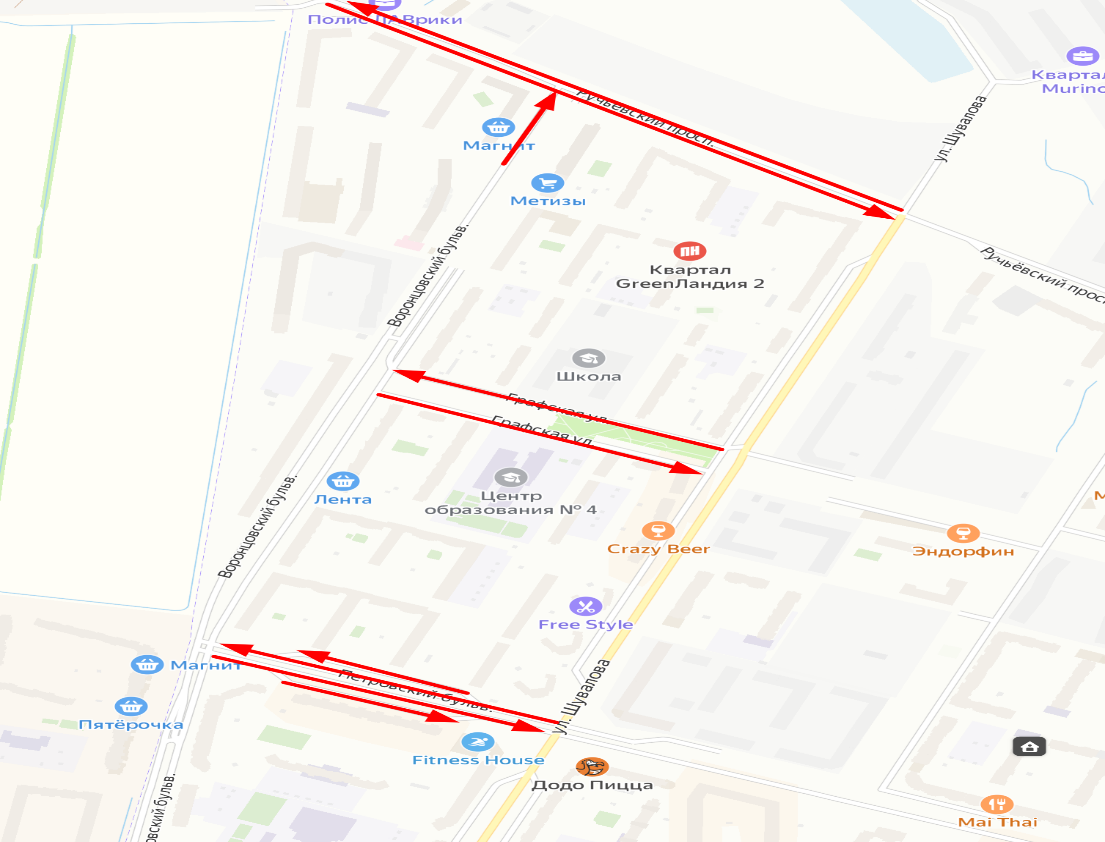  уборки улично-дорожной сети г.Мурино: Территория микрорайона «Западный» Ручьевский проспект, часть Воронцовского бульвара, ул. Графская, Петровский бульвар. уборки улично-дорожной сети г.Мурино: Территория микрорайона «Западный» Ручьевский проспект, часть Воронцовского бульвара, ул. Графская, Петровский бульвар. уборки улично-дорожной сети г.Мурино: Территория микрорайона «Западный» Ручьевский проспект, часть Воронцовского бульвара, ул. Графская, Петровский бульвар. уборки улично-дорожной сети г.Мурино: Территория микрорайона «Западный» Ручьевский проспект, часть Воронцовского бульвара, ул. Графская, Петровский бульвар. уборки улично-дорожной сети г.Мурино: Территория микрорайона «Западный» Ручьевский проспект, часть Воронцовского бульвара, ул. Графская, Петровский бульвар. уборки улично-дорожной сети г.Мурино: Территория микрорайона «Западный» Ручьевский проспект, часть Воронцовского бульвара, ул. Графская, Петровский бульвар. уборки улично-дорожной сети г.Мурино: Территория микрорайона «Западный» Ручьевский проспект, часть Воронцовского бульвара, ул. Графская, Петровский бульвар. уборки улично-дорожной сети г.Мурино: Территория микрорайона «Западный» Ручьевский проспект, часть Воронцовского бульвара, ул. Графская, Петровский бульвар. уборки улично-дорожной сети г.Мурино: Территория микрорайона «Западный» Ручьевский проспект, часть Воронцовского бульвара, ул. Графская, Петровский бульвар. уборки улично-дорожной сети г.Мурино: Территория микрорайона «Западный» Ручьевский проспект, часть Воронцовского бульвара, ул. Графская, Петровский бульвар. уборки улично-дорожной сети г.Мурино: Территория микрорайона «Западный» Ручьевский проспект, часть Воронцовского бульвара, ул. Графская, Петровский бульвар. уборки улично-дорожной сети г.Мурино: Территория микрорайона «Западный» Ручьевский проспект, часть Воронцовского бульвара, ул. Графская, Петровский бульвар. уборки улично-дорожной сети г.Мурино: Территория микрорайона «Западный» Ручьевский проспект, часть Воронцовского бульвара, ул. Графская, Петровский бульвар. уборки улично-дорожной сети г.Мурино: Территория микрорайона «Западный» Ручьевский проспект, часть Воронцовского бульвара, ул. Графская, Петровский бульвар. уборки улично-дорожной сети г.Мурино: Территория микрорайона «Западный» Ручьевский проспект, часть Воронцовского бульвара, ул. Графская, Петровский бульвар.Кадастровый квартал 47:07:0722001Кадастровый квартал 47:07:0722001Кадастровый квартал 47:07:0722001Кадастровый квартал 47:07:0722001Кадастровый квартал 47:07:0722001Кадастровый квартал 47:07:0722001Кадастровый квартал 47:07:0722001Кадастровый квартал 47:07:0722001Кадастровый квартал 47:07:0722001Кадастровый квартал 47:07:0722001Кадастровый квартал 47:07:0722001Кадастровый квартал 47:07:0722001Кадастровый квартал 47:07:0722001Кадастровый квартал 47:07:0722001Кадастровый квартал 47:07:0722001Кадастровый квартал 47:07:0722001Вид покрытия: усовершенствованное покрытиеВид покрытия: усовершенствованное покрытиеВид покрытия: усовершенствованное покрытиеВид покрытия: усовершенствованное покрытиеВид покрытия: усовершенствованное покрытиеВид покрытия: усовершенствованное покрытиеВид покрытия: усовершенствованное покрытиеВид покрытия: усовершенствованное покрытиеВид покрытия: усовершенствованное покрытиеВид покрытия: усовершенствованное покрытиеВид покрытия: усовершенствованное покрытиеВид покрытия: усовершенствованное покрытиеВид покрытия: усовершенствованное покрытиеВид покрытия: усовершенствованное покрытиеВид покрытия: усовершенствованное покрытиеВид покрытия: усовершенствованное покрытиеОбщая площадь уборки мкр. "Западный": 282 724 м.кв.Общая площадь уборки мкр. "Западный": 282 724 м.кв.Общая площадь уборки мкр. "Западный": 282 724 м.кв.Общая площадь уборки мкр. "Западный": 282 724 м.кв.Общая площадь уборки мкр. "Западный": 282 724 м.кв.Общая площадь уборки мкр. "Западный": 282 724 м.кв.Общая площадь уборки мкр. "Западный": 282 724 м.кв.Общая площадь уборки мкр. "Западный": 282 724 м.кв.Общая площадь уборки мкр. "Западный": 282 724 м.кв.Общая площадь уборки мкр. "Западный": 282 724 м.кв.Общая площадь уборки мкр. "Западный": 282 724 м.кв.Общая площадь уборки мкр. "Западный": 282 724 м.кв.Общая площадь уборки мкр. "Западный": 282 724 м.кв.Общая площадь уборки мкр. "Западный": 282 724 м.кв.Общая площадь уборки мкр. "Западный": 282 724 м.кв.Общая площадь уборки мкр. "Западный": 282 724 м.кв.Период уборки: зимнийПериод уборки: зимнийПериод уборки: зимнийПериод уборки: зимнийПериод уборки: зимнийПериод уборки: зимнийПериод уборки: зимнийПериод уборки: зимнийПериод уборки: зимнийПериод уборки: зимнийПериод уборки: зимнийПериод уборки: зимнийПериод уборки: зимнийПериод уборки: зимнийПериод уборки: зимнийПериод уборки: зимний№пп№ппПоследовательностьПоследовательностьПротяженность, м Протяженность, м Наименование операцииНаименование операцииНаименование операцииНаименование операцииНаименование операции11Начало маршрута: Воронцовский бульвар от дома 23/11 до Ручьевского бульвараНачало маршрута: Воронцовский бульвар от дома 23/11 до Ручьевского бульвара160160Распределение противогололедных материалов, плужно-щеточная снегоочистка дорожных покрытий, завершающее сгребание и сметание снега на проезжей части дорог                                                   Уборка крышек колодцев в обноске бордюрного камня                                     Ручная зачистка площадок остановок пассажирского транспорта от снежно-ледяных образований                                  Плужно-щеточная снегоочистка тротуаров  Ручная очистка урн                              Погрузка и вывоз снега на полигоны ТБОРаспределение противогололедных материалов, плужно-щеточная снегоочистка дорожных покрытий, завершающее сгребание и сметание снега на проезжей части дорог                                                   Уборка крышек колодцев в обноске бордюрного камня                                     Ручная зачистка площадок остановок пассажирского транспорта от снежно-ледяных образований                                  Плужно-щеточная снегоочистка тротуаров  Ручная очистка урн                              Погрузка и вывоз снега на полигоны ТБОРаспределение противогололедных материалов, плужно-щеточная снегоочистка дорожных покрытий, завершающее сгребание и сметание снега на проезжей части дорог                                                   Уборка крышек колодцев в обноске бордюрного камня                                     Ручная зачистка площадок остановок пассажирского транспорта от снежно-ледяных образований                                  Плужно-щеточная снегоочистка тротуаров  Ручная очистка урн                              Погрузка и вывоз снега на полигоны ТБОРаспределение противогололедных материалов, плужно-щеточная снегоочистка дорожных покрытий, завершающее сгребание и сметание снега на проезжей части дорог                                                   Уборка крышек колодцев в обноске бордюрного камня                                     Ручная зачистка площадок остановок пассажирского транспорта от снежно-ледяных образований                                  Плужно-щеточная снегоочистка тротуаров  Ручная очистка урн                              Погрузка и вывоз снега на полигоны ТБОРаспределение противогололедных материалов, плужно-щеточная снегоочистка дорожных покрытий, завершающее сгребание и сметание снега на проезжей части дорог                                                   Уборка крышек колодцев в обноске бордюрного камня                                     Ручная зачистка площадок остановок пассажирского транспорта от снежно-ледяных образований                                  Плужно-щеточная снегоочистка тротуаров  Ручная очистка урн                              Погрузка и вывоз снега на полигоны ТБО22 Ручьевский пр. от дома 17/1 до ул. Шувалова 27/7 Ручьевский пр. от дома 17/1 до ул. Шувалова 27/7750750Распределение противогололедных материалов, плужно-щеточная снегоочистка дорожных покрытий, завершающее сгребание и сметание снега на проезжей части дорог                                                   Уборка крышек колодцев в обноске бордюрного камня                                     Ручная зачистка площадок остановок пассажирского транспорта от снежно-ледяных образований                                  Плужно-щеточная снегоочистка тротуаров  Ручная очистка урн                              Погрузка и вывоз снега на полигоны ТБОРаспределение противогололедных материалов, плужно-щеточная снегоочистка дорожных покрытий, завершающее сгребание и сметание снега на проезжей части дорог                                                   Уборка крышек колодцев в обноске бордюрного камня                                     Ручная зачистка площадок остановок пассажирского транспорта от снежно-ледяных образований                                  Плужно-щеточная снегоочистка тротуаров  Ручная очистка урн                              Погрузка и вывоз снега на полигоны ТБОРаспределение противогололедных материалов, плужно-щеточная снегоочистка дорожных покрытий, завершающее сгребание и сметание снега на проезжей части дорог                                                   Уборка крышек колодцев в обноске бордюрного камня                                     Ручная зачистка площадок остановок пассажирского транспорта от снежно-ледяных образований                                  Плужно-щеточная снегоочистка тротуаров  Ручная очистка урн                              Погрузка и вывоз снега на полигоны ТБОРаспределение противогололедных материалов, плужно-щеточная снегоочистка дорожных покрытий, завершающее сгребание и сметание снега на проезжей части дорог                                                   Уборка крышек колодцев в обноске бордюрного камня                                     Ручная зачистка площадок остановок пассажирского транспорта от снежно-ледяных образований                                  Плужно-щеточная снегоочистка тротуаров  Ручная очистка урн                              Погрузка и вывоз снега на полигоны ТБОРаспределение противогололедных материалов, плужно-щеточная снегоочистка дорожных покрытий, завершающее сгребание и сметание снега на проезжей части дорог                                                   Уборка крышек колодцев в обноске бордюрного камня                                     Ручная зачистка площадок остановок пассажирского транспорта от снежно-ледяных образований                                  Плужно-щеточная снегоочистка тротуаров  Ручная очистка урн                              Погрузка и вывоз снега на полигоны ТБО33ул. Графская от ул. Шувалова до Воронцовского бульвара (Две дороги, пешеходные зоны)ул. Графская от ул. Шувалова до Воронцовского бульвара (Две дороги, пешеходные зоны)380380Распределение противогололедных материалов, плужно-щеточная снегоочистка дорожных покрытий, завершающее сгребание и сметание снега на проезжей части дорог                                                   Уборка крышек колодцев в обноске бордюрного камня                                     Ручная зачистка площадок остановок пассажирского транспорта от снежно-ледяных образований                                  Плужно-щеточная снегоочистка тротуаров  Ручная очистка урн                              Погрузка и вывоз снега на полигоны ТБОРаспределение противогололедных материалов, плужно-щеточная снегоочистка дорожных покрытий, завершающее сгребание и сметание снега на проезжей части дорог                                                   Уборка крышек колодцев в обноске бордюрного камня                                     Ручная зачистка площадок остановок пассажирского транспорта от снежно-ледяных образований                                  Плужно-щеточная снегоочистка тротуаров  Ручная очистка урн                              Погрузка и вывоз снега на полигоны ТБОРаспределение противогололедных материалов, плужно-щеточная снегоочистка дорожных покрытий, завершающее сгребание и сметание снега на проезжей части дорог                                                   Уборка крышек колодцев в обноске бордюрного камня                                     Ручная зачистка площадок остановок пассажирского транспорта от снежно-ледяных образований                                  Плужно-щеточная снегоочистка тротуаров  Ручная очистка урн                              Погрузка и вывоз снега на полигоны ТБОРаспределение противогололедных материалов, плужно-щеточная снегоочистка дорожных покрытий, завершающее сгребание и сметание снега на проезжей части дорог                                                   Уборка крышек колодцев в обноске бордюрного камня                                     Ручная зачистка площадок остановок пассажирского транспорта от снежно-ледяных образований                                  Плужно-щеточная снегоочистка тротуаров  Ручная очистка урн                              Погрузка и вывоз снега на полигоны ТБОРаспределение противогололедных материалов, плужно-щеточная снегоочистка дорожных покрытий, завершающее сгребание и сметание снега на проезжей части дорог                                                   Уборка крышек колодцев в обноске бордюрного камня                                     Ручная зачистка площадок остановок пассажирского транспорта от снежно-ледяных образований                                  Плужно-щеточная снегоочистка тротуаров  Ручная очистка урн                              Погрузка и вывоз снега на полигоны ТБО44Конец маршрута: Петровский бульвар от ул. Шувалова до Воронцовского (Две дороги, пешеходные зоны)Конец маршрута: Петровский бульвар от ул. Шувалова до Воронцовского (Две дороги, пешеходные зоны)400400Распределение противогололедных материалов, плужно-щеточная снегоочистка дорожных покрытий, завершающее сгребание и сметание снега на проезжей части дорог                                                   Уборка крышек колодцев в обноске бордюрного камня                                     Ручная зачистка площадок остановок пассажирского транспорта от снежно-ледяных образований                                  Плужно-щеточная снегоочистка тротуаров  Ручная очистка урн                              Погрузка и вывоз снега на полигоны ТБОРаспределение противогололедных материалов, плужно-щеточная снегоочистка дорожных покрытий, завершающее сгребание и сметание снега на проезжей части дорог                                                   Уборка крышек колодцев в обноске бордюрного камня                                     Ручная зачистка площадок остановок пассажирского транспорта от снежно-ледяных образований                                  Плужно-щеточная снегоочистка тротуаров  Ручная очистка урн                              Погрузка и вывоз снега на полигоны ТБОРаспределение противогололедных материалов, плужно-щеточная снегоочистка дорожных покрытий, завершающее сгребание и сметание снега на проезжей части дорог                                                   Уборка крышек колодцев в обноске бордюрного камня                                     Ручная зачистка площадок остановок пассажирского транспорта от снежно-ледяных образований                                  Плужно-щеточная снегоочистка тротуаров  Ручная очистка урн                              Погрузка и вывоз снега на полигоны ТБОРаспределение противогололедных материалов, плужно-щеточная снегоочистка дорожных покрытий, завершающее сгребание и сметание снега на проезжей части дорог                                                   Уборка крышек колодцев в обноске бордюрного камня                                     Ручная зачистка площадок остановок пассажирского транспорта от снежно-ледяных образований                                  Плужно-щеточная снегоочистка тротуаров  Ручная очистка урн                              Погрузка и вывоз снега на полигоны ТБОРаспределение противогололедных материалов, плужно-щеточная снегоочистка дорожных покрытий, завершающее сгребание и сметание снега на проезжей части дорог                                                   Уборка крышек колодцев в обноске бордюрного камня                                     Ручная зачистка площадок остановок пассажирского транспорта от снежно-ледяных образований                                  Плужно-щеточная снегоочистка тротуаров  Ручная очистка урн                              Погрузка и вывоз снега на полигоны ТБО* В связи с погодными условиями и (или) необходимостью, возможны изменения маршрута и операций* В связи с погодными условиями и (или) необходимостью, возможны изменения маршрута и операций* В связи с погодными условиями и (или) необходимостью, возможны изменения маршрута и операций* В связи с погодными условиями и (или) необходимостью, возможны изменения маршрута и операций* В связи с погодными условиями и (или) необходимостью, возможны изменения маршрута и операций* В связи с погодными условиями и (или) необходимостью, возможны изменения маршрута и операций* В связи с погодными условиями и (или) необходимостью, возможны изменения маршрута и операций* В связи с погодными условиями и (или) необходимостью, возможны изменения маршрута и операций* В связи с погодными условиями и (или) необходимостью, возможны изменения маршрута и операцийМАРШРУТНАЯ КАРТА №4 четвертой очередиМАРШРУТНАЯ КАРТА №4 четвертой очередиМАРШРУТНАЯ КАРТА №4 четвертой очередиМАРШРУТНАЯ КАРТА №4 четвертой очередиМАРШРУТНАЯ КАРТА №4 четвертой очередиМАРШРУТНАЯ КАРТА №4 четвертой очередиМАРШРУТНАЯ КАРТА №4 четвертой очередиМАРШРУТНАЯ КАРТА №4 четвертой очередиМАРШРУТНАЯ КАРТА №4 четвертой очереди уборки улично-дорожной сети г. Мурино: Территория микрорайона "Центральная и восточная часть": ул. Шоссе в Лаврики, ул. 2-я Линия, ул. Боровая, ул. Тихая, ул. Родниковая, ул. Парковая, ул. Заречная, ул. Гражданская.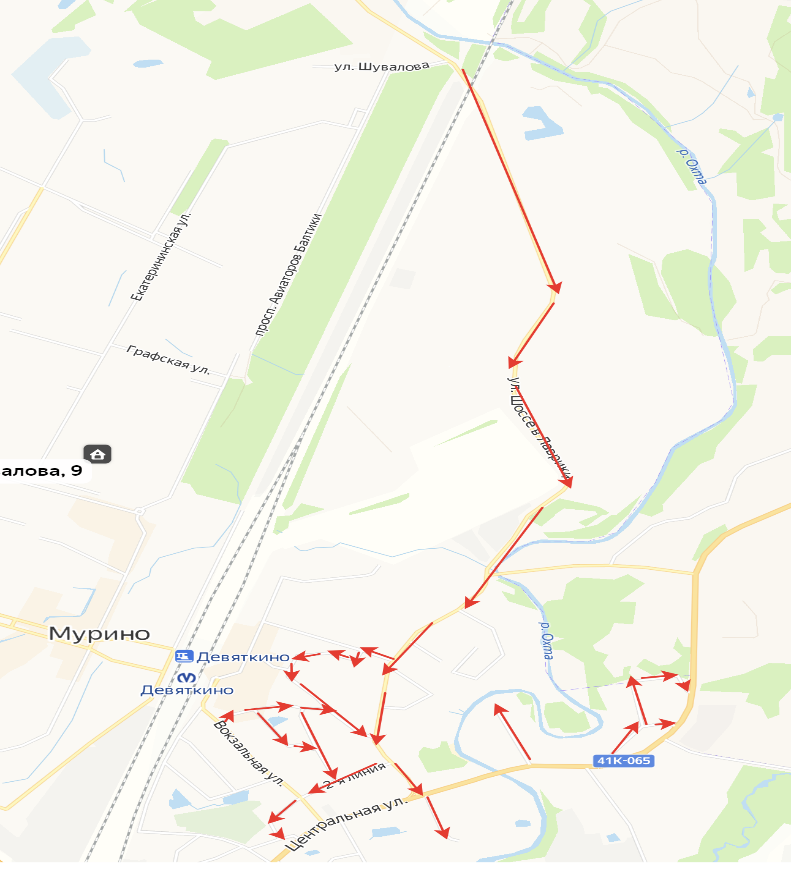  уборки улично-дорожной сети г. Мурино: Территория микрорайона "Центральная и восточная часть": ул. Шоссе в Лаврики, ул. 2-я Линия, ул. Боровая, ул. Тихая, ул. Родниковая, ул. Парковая, ул. Заречная, ул. Гражданская. уборки улично-дорожной сети г. Мурино: Территория микрорайона "Центральная и восточная часть": ул. Шоссе в Лаврики, ул. 2-я Линия, ул. Боровая, ул. Тихая, ул. Родниковая, ул. Парковая, ул. Заречная, ул. Гражданская. уборки улично-дорожной сети г. Мурино: Территория микрорайона "Центральная и восточная часть": ул. Шоссе в Лаврики, ул. 2-я Линия, ул. Боровая, ул. Тихая, ул. Родниковая, ул. Парковая, ул. Заречная, ул. Гражданская. уборки улично-дорожной сети г. Мурино: Территория микрорайона "Центральная и восточная часть": ул. Шоссе в Лаврики, ул. 2-я Линия, ул. Боровая, ул. Тихая, ул. Родниковая, ул. Парковая, ул. Заречная, ул. Гражданская. уборки улично-дорожной сети г. Мурино: Территория микрорайона "Центральная и восточная часть": ул. Шоссе в Лаврики, ул. 2-я Линия, ул. Боровая, ул. Тихая, ул. Родниковая, ул. Парковая, ул. Заречная, ул. Гражданская. уборки улично-дорожной сети г. Мурино: Территория микрорайона "Центральная и восточная часть": ул. Шоссе в Лаврики, ул. 2-я Линия, ул. Боровая, ул. Тихая, ул. Родниковая, ул. Парковая, ул. Заречная, ул. Гражданская. уборки улично-дорожной сети г. Мурино: Территория микрорайона "Центральная и восточная часть": ул. Шоссе в Лаврики, ул. 2-я Линия, ул. Боровая, ул. Тихая, ул. Родниковая, ул. Парковая, ул. Заречная, ул. Гражданская. уборки улично-дорожной сети г. Мурино: Территория микрорайона "Центральная и восточная часть": ул. Шоссе в Лаврики, ул. 2-я Линия, ул. Боровая, ул. Тихая, ул. Родниковая, ул. Парковая, ул. Заречная, ул. Гражданская.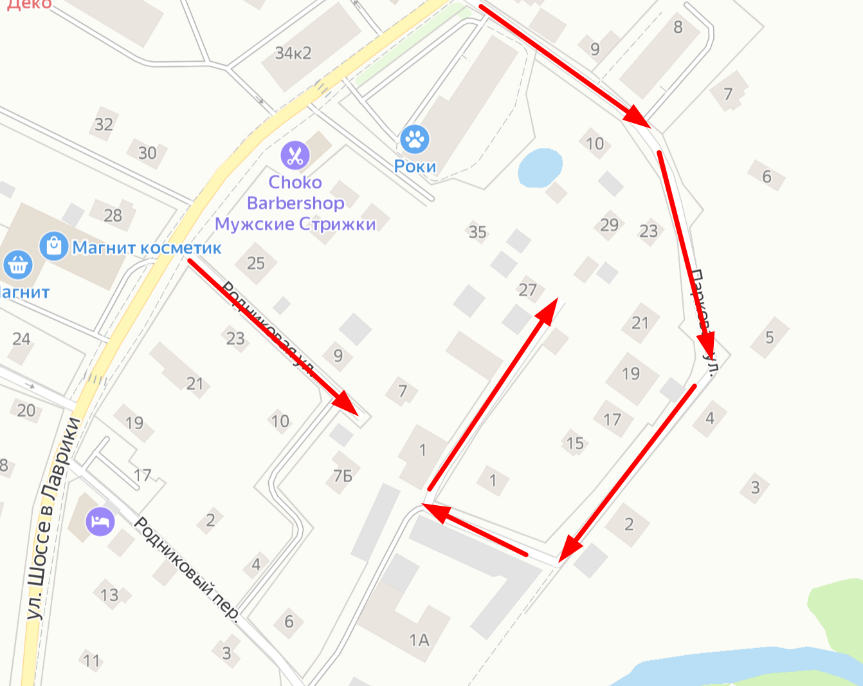 Кадастровый квартал 47:07:0722001Кадастровый квартал 47:07:0722001Кадастровый квартал 47:07:0722001Кадастровый квартал 47:07:0722001Кадастровый квартал 47:07:0722001Кадастровый квартал 47:07:0722001Кадастровый квартал 47:07:0722001Кадастровый квартал 47:07:0722001Кадастровый квартал 47:07:0722001Вид покрытия: усовершенствованное покрытиеВид покрытия: усовершенствованное покрытиеВид покрытия: усовершенствованное покрытиеВид покрытия: усовершенствованное покрытиеВид покрытия: усовершенствованное покрытиеВид покрытия: усовершенствованное покрытиеВид покрытия: усовершенствованное покрытиеВид покрытия: усовершенствованное покрытиеВид покрытия: усовершенствованное покрытиеОбщая площадь уборки мкр. "Центральная и восточная часть": 322 079м.кв.Общая площадь уборки мкр. "Центральная и восточная часть": 322 079м.кв.Общая площадь уборки мкр. "Центральная и восточная часть": 322 079м.кв.Общая площадь уборки мкр. "Центральная и восточная часть": 322 079м.кв.Общая площадь уборки мкр. "Центральная и восточная часть": 322 079м.кв.Общая площадь уборки мкр. "Центральная и восточная часть": 322 079м.кв.Общая площадь уборки мкр. "Центральная и восточная часть": 322 079м.кв.Общая площадь уборки мкр. "Центральная и восточная часть": 322 079м.кв.Общая площадь уборки мкр. "Центральная и восточная часть": 322 079м.кв.Период уборки: зимнийПериод уборки: зимнийПериод уборки: зимнийПериод уборки: зимнийПериод уборки: зимнийПериод уборки: зимнийПериод уборки: зимнийПериод уборки: зимнийПериод уборки: зимний№ппПоследовательностьПротяженность, м Наименование операцииНаименование операцииНаименование операции1Начало маршрута: ул. Шоссе в Лаврики «Подъезд к дер. Лаврики» от Центрально ул. до ул. Шувалова25584Распределение противогололедных материалов, плужно-щеточная снегоочистка дорожных покрытий, завершающее сгребание и сметание снега на проезжей части дорог. Уборка крышек колодцев в обноске бордюрного камня                                       Ручная зачистка площадок остановок пассажирского транспорта от снежно-ледяных образований                                 Плужно-щеточная снегоочистка тротуаров  Ручная очистка урн                            Погрузка и вывоз снега и мусора на полигоны ТБОРаспределение противогололедных материалов, плужно-щеточная снегоочистка дорожных покрытий, завершающее сгребание и сметание снега на проезжей части дорог. Уборка крышек колодцев в обноске бордюрного камня                                       Ручная зачистка площадок остановок пассажирского транспорта от снежно-ледяных образований                                 Плужно-щеточная снегоочистка тротуаров  Ручная очистка урн                            Погрузка и вывоз снега и мусора на полигоны ТБОРаспределение противогололедных материалов, плужно-щеточная снегоочистка дорожных покрытий, завершающее сгребание и сметание снега на проезжей части дорог. Уборка крышек колодцев в обноске бордюрного камня                                       Ручная зачистка площадок остановок пассажирского транспорта от снежно-ледяных образований                                 Плужно-щеточная снегоочистка тротуаров  Ручная очистка урн                            Погрузка и вывоз снега и мусора на полигоны ТБО2ул. 2-я Линия, ул. Боровая, ул. Тихая9687Распределение противогололедных материалов, плужно-щеточная снегоочистка дорожных покрытий, завершающее сгребание и сметание снега на проезжей части дорог. Уборка крышек колодцев в обноске бордюрного камня                                       Ручная зачистка площадок остановок пассажирского транспорта от снежно-ледяных образований                                 Плужно-щеточная снегоочистка тротуаров  Ручная очистка урн                            Погрузка и вывоз снега и мусора на полигоны ТБОРаспределение противогололедных материалов, плужно-щеточная снегоочистка дорожных покрытий, завершающее сгребание и сметание снега на проезжей части дорог. Уборка крышек колодцев в обноске бордюрного камня                                       Ручная зачистка площадок остановок пассажирского транспорта от снежно-ледяных образований                                 Плужно-щеточная снегоочистка тротуаров  Ручная очистка урн                            Погрузка и вывоз снега и мусора на полигоны ТБОРаспределение противогололедных материалов, плужно-щеточная снегоочистка дорожных покрытий, завершающее сгребание и сметание снега на проезжей части дорог. Уборка крышек колодцев в обноске бордюрного камня                                       Ручная зачистка площадок остановок пассажирского транспорта от снежно-ледяных образований                                 Плужно-щеточная снегоочистка тротуаров  Ручная очистка урн                            Погрузка и вывоз снега и мусора на полигоны ТБО3ул. Заречная, ул. Гражданская3148Распределение противогололедных материалов, плужно-щеточная снегоочистка дорожных покрытий, завершающее сгребание и сметание снега на проезжей части дорог. Уборка крышек колодцев в обноске бордюрного камня                                       Ручная зачистка площадок остановок пассажирского транспорта от снежно-ледяных образований                                 Плужно-щеточная снегоочистка тротуаров  Ручная очистка урн                            Погрузка и вывоз снега и мусора на полигоны ТБОРаспределение противогололедных материалов, плужно-щеточная снегоочистка дорожных покрытий, завершающее сгребание и сметание снега на проезжей части дорог. Уборка крышек колодцев в обноске бордюрного камня                                       Ручная зачистка площадок остановок пассажирского транспорта от снежно-ледяных образований                                 Плужно-щеточная снегоочистка тротуаров  Ручная очистка урн                            Погрузка и вывоз снега и мусора на полигоны ТБОРаспределение противогололедных материалов, плужно-щеточная снегоочистка дорожных покрытий, завершающее сгребание и сметание снега на проезжей части дорог. Уборка крышек колодцев в обноске бордюрного камня                                       Ручная зачистка площадок остановок пассажирского транспорта от снежно-ледяных образований                                 Плужно-щеточная снегоочистка тротуаров  Ручная очистка урн                            Погрузка и вывоз снега и мусора на полигоны ТБО4Конец маршрута: ул. Парковая, ул. Родниковая1980Распределение противогололедных материалов, плужно-щеточная снегоочистка дорожных покрытий, завершающее сгребание и сметание снега на проезжей части дорог. Уборка крышек колодцев в обноске бордюрного камня                                       Ручная зачистка площадок остановок пассажирского транспорта от снежно-ледяных образований                                 Плужно-щеточная снегоочистка тротуаров  Ручная очистка урн                            Погрузка и вывоз снега и мусора на полигоны ТБОРаспределение противогололедных материалов, плужно-щеточная снегоочистка дорожных покрытий, завершающее сгребание и сметание снега на проезжей части дорог. Уборка крышек колодцев в обноске бордюрного камня                                       Ручная зачистка площадок остановок пассажирского транспорта от снежно-ледяных образований                                 Плужно-щеточная снегоочистка тротуаров  Ручная очистка урн                            Погрузка и вывоз снега и мусора на полигоны ТБОРаспределение противогололедных материалов, плужно-щеточная снегоочистка дорожных покрытий, завершающее сгребание и сметание снега на проезжей части дорог. Уборка крышек колодцев в обноске бордюрного камня                                       Ручная зачистка площадок остановок пассажирского транспорта от снежно-ледяных образований                                 Плужно-щеточная снегоочистка тротуаров  Ручная очистка урн                            Погрузка и вывоз снега и мусора на полигоны ТБО* В связи с погодными условиями и (или) необходимостью, возможны изменения маршрута и операций* В связи с погодными условиями и (или) необходимостью, возможны изменения маршрута и операций* В связи с погодными условиями и (или) необходимостью, возможны изменения маршрута и операций* В связи с погодными условиями и (или) необходимостью, возможны изменения маршрута и операций* В связи с погодными условиями и (или) необходимостью, возможны изменения маршрута и операцийМАРШРУТНАЯ КАРТА №5 пятой очередиМАРШРУТНАЯ КАРТА №5 пятой очередиМАРШРУТНАЯ КАРТА №5 пятой очередиМАРШРУТНАЯ КАРТА №5 пятой очередиМАРШРУТНАЯ КАРТА №5 пятой очередиМАРШРУТНАЯ КАРТА №5 пятой очередиМАРШРУТНАЯ КАРТА №5 пятой очередиМАРШРУТНАЯ КАРТА №5 пятой очередиМАРШРУТНАЯ КАРТА №5 пятой очереди уборки улично-дорожной сети г. Мурино: Территория микрорайона "Центральная и восточная часть": деревня Лаврики.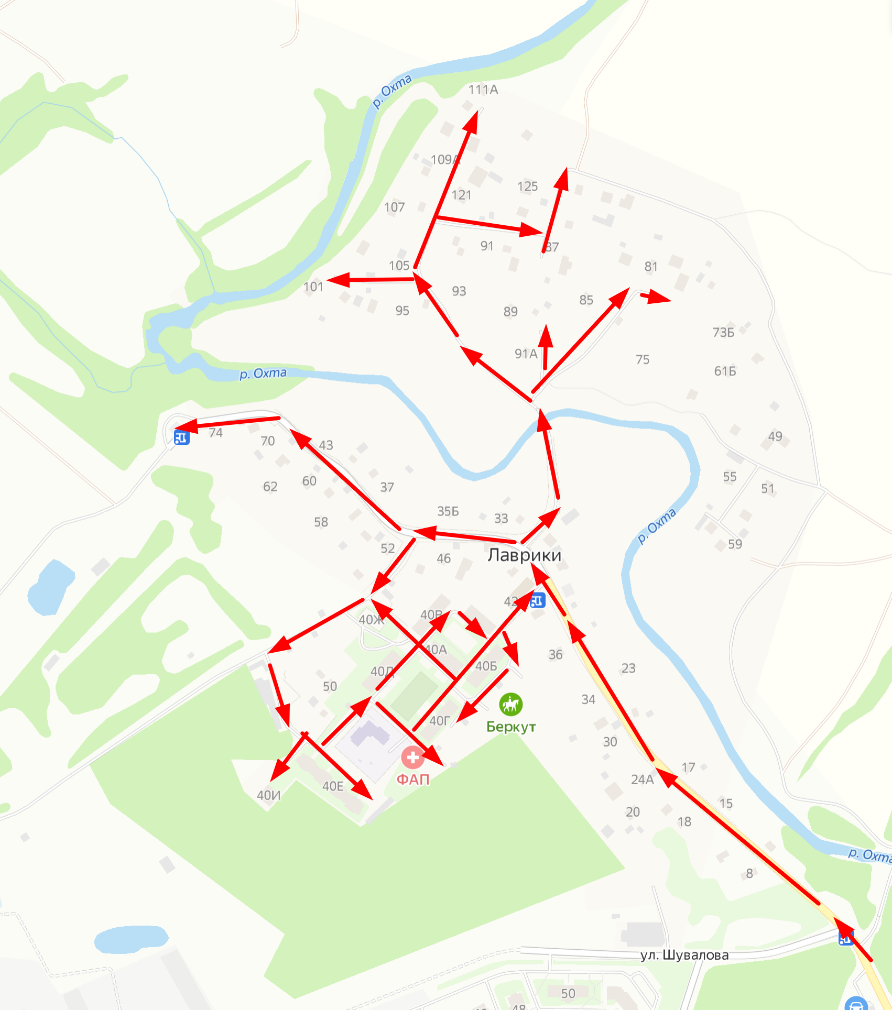  уборки улично-дорожной сети г. Мурино: Территория микрорайона "Центральная и восточная часть": деревня Лаврики. уборки улично-дорожной сети г. Мурино: Территория микрорайона "Центральная и восточная часть": деревня Лаврики. уборки улично-дорожной сети г. Мурино: Территория микрорайона "Центральная и восточная часть": деревня Лаврики. уборки улично-дорожной сети г. Мурино: Территория микрорайона "Центральная и восточная часть": деревня Лаврики. уборки улично-дорожной сети г. Мурино: Территория микрорайона "Центральная и восточная часть": деревня Лаврики. уборки улично-дорожной сети г. Мурино: Территория микрорайона "Центральная и восточная часть": деревня Лаврики. уборки улично-дорожной сети г. Мурино: Территория микрорайона "Центральная и восточная часть": деревня Лаврики. уборки улично-дорожной сети г. Мурино: Территория микрорайона "Центральная и восточная часть": деревня Лаврики.Кадастровый квартал 47:07:0722001Кадастровый квартал 47:07:0722001Кадастровый квартал 47:07:0722001Кадастровый квартал 47:07:0722001Кадастровый квартал 47:07:0722001Кадастровый квартал 47:07:0722001Кадастровый квартал 47:07:0722001Кадастровый квартал 47:07:0722001Кадастровый квартал 47:07:0722001Вид покрытия: усовершенствованное покрытиеВид покрытия: усовершенствованное покрытиеВид покрытия: усовершенствованное покрытиеВид покрытия: усовершенствованное покрытиеВид покрытия: усовершенствованное покрытиеВид покрытия: усовершенствованное покрытиеВид покрытия: усовершенствованное покрытиеВид покрытия: усовершенствованное покрытиеВид покрытия: усовершенствованное покрытиеОбщая площадь уборки мкр. "Центральная и восточная часть": 322 079 м.кв.Общая площадь уборки мкр. "Центральная и восточная часть": 322 079 м.кв.Общая площадь уборки мкр. "Центральная и восточная часть": 322 079 м.кв.Общая площадь уборки мкр. "Центральная и восточная часть": 322 079 м.кв.Общая площадь уборки мкр. "Центральная и восточная часть": 322 079 м.кв.Общая площадь уборки мкр. "Центральная и восточная часть": 322 079 м.кв.Общая площадь уборки мкр. "Центральная и восточная часть": 322 079 м.кв.Общая площадь уборки мкр. "Центральная и восточная часть": 322 079 м.кв.Общая площадь уборки мкр. "Центральная и восточная часть": 322 079 м.кв.Период уборки: зимнийПериод уборки: зимнийПериод уборки: зимнийПериод уборки: зимнийПериод уборки: зимнийПериод уборки: зимнийПериод уборки: зимнийПериод уборки: зимнийПериод уборки: зимний№ппПоследовательностьПротяженность, м Наименование операцииНаименование операцииНаименование операции1Начало маршрута: деревня Лаврики от ж/д переезда и проезды общего пользования дер. Лаврики                  Конец маршрута: д. Лаврики у дома 11316323Распределение противогололедных материалов, плужно-щеточная снегоочистка дорожных покрытий, завершающее сгребание и сметание снега на проезжей части дорог                                                    Уборка крышек колодцев в обноске бордюрного камня. Ручная зачистка площадок остановок пассажирского транспорта от снежно-ледяных образований                                  Плужно-щеточная снегоочистка тротуаров Ручная очистка урн                             Погрузка и вывоз снега и мусора на полигоны ТБОРаспределение противогололедных материалов, плужно-щеточная снегоочистка дорожных покрытий, завершающее сгребание и сметание снега на проезжей части дорог                                                    Уборка крышек колодцев в обноске бордюрного камня. Ручная зачистка площадок остановок пассажирского транспорта от снежно-ледяных образований                                  Плужно-щеточная снегоочистка тротуаров Ручная очистка урн                             Погрузка и вывоз снега и мусора на полигоны ТБОРаспределение противогололедных материалов, плужно-щеточная снегоочистка дорожных покрытий, завершающее сгребание и сметание снега на проезжей части дорог                                                    Уборка крышек колодцев в обноске бордюрного камня. Ручная зачистка площадок остановок пассажирского транспорта от снежно-ледяных образований                                  Плужно-щеточная снегоочистка тротуаров Ручная очистка урн                             Погрузка и вывоз снега и мусора на полигоны ТБО* В связи с погодными условиями и (или) необходимостью, возможны изменения маршрута и операций* В связи с погодными условиями и (или) необходимостью, возможны изменения маршрута и операций* В связи с погодными условиями и (или) необходимостью, возможны изменения маршрута и операций* В связи с погодными условиями и (или) необходимостью, возможны изменения маршрута и операций* В связи с погодными условиями и (или) необходимостью, возможны изменения маршрута и операций